Міністерство освіти і науки УкраїниЗапорізький національний університетО.В. КудінТЕХНОЛОГІЇ МАШИННОГО НАВЧАННЯ В ОБРОБЦІ ДАНИХНавчальний посібник для здобувачів ступеня вищої освіти доктора філософіїспеціальності «Комп’ютерні науки»освітньо-наукової програми «Комп’ютерні науки»Затверджено				вченою радою ЗНУ			Протокол № 2 від 27.09.2022р.	Запоріжжя2022УДК: 378.016:[004.4+004.6](075.8)К887	Кудін О. В. Технології машинного навчання в обробці даних : навчальний посібник для здобувачів третього рівня вищої освіти ступеня доктора філософії спеціальності 122 «Комп’ютерні науки» освітньо-наукової програми «Комп’ютерні науки». Запоріжжя : Запорізький національний університет, 2022. 100 с.	У навчальному посібнику в систематизованому вигляді подано програмний матеріал дисципліни «Технології машинного навчання в обробці даних». Викладено фундаментальні поняття машинного навчання та інтелектуального аналізу даних. Розглянуто велику кількість методів розробки та аналізу прикладних практичних задач. Основна увага приділяється засвоєнню знань з проєктування, розробки та аналізу алгоритмів. До кожного змістового модуля підібрано творчі завдання, запропоновано запитання та тести для самоперевірки, що сприятиме формуванню навичок самостійного аналізу наукової літератури, подальшій науково-дослідній та професійній діяльності.Видання призначено для здобувачів третього рівня вищої освіти ступеня доктора філософії спеціальності 122 Комп’ютерні науки освітньо-наукової програми «Комп’ютерні науки».Рецензент С. І. Гоменюк, доктор технічних наук, професор, декан математичного факультетуВідповідальний за випускА. О. Лісняк, кандидат фізико-математичних наук, доцент, завідувач кафедри програмної інженеріїЗмістВступКурс «Технології машинного навчання в обробці даних» орієнтований на вивчення основних методів аналізу даних та застосування їх для розв’язання практичних задач у галузі комп’ютерних наук. Задачі, пов’язані з обробкою даних, виникають в різних сферах інженерної діяльності. Так, методи кластерного аналізу можуть застосовуватись в задачах розпізнавання зображень, мови ; методи регресійного аналізу – для наближення та прогнозування значень часових рядів; нейронні мережі використовуються у задачах машинного навчання.Володіння сучасними інструментальними засобами дає змогу зосередитися на алгоритмі розв’язання практичної задачі та використовувати існуючі пакети алгоритмів для швидкого та ефективного розв’язання поставленої задачі.Метою вивчення дисципліни є забезпечення аспірантів необхідним теоретичним та методичним інструментарієм із обробки та аналізу великих обсягів даних. В рамках курсу розглядаються такі питання: життєвий цикл проектів з аналізу даних CRISP DM; розвідувальний аналіз даних; статистичні розподілення; кореляційно-регресійний аналіз: метод найменших квадратів, коефіцієнти кореляції, діаграма розсіювання.Основні завдання вивчення дисципліни «Технології машинного навчання в обробці даних» є: Поглиблення знань про такі розділи класифікаційного аналізу: логістична регресія, наївний класифікатор Баєса, дерева рішень, метод k-найближчих сусідів, метод опорних векторів. Поглиблення знань про такі розділи основ кластеризації: метод k-середніх. Вдосконалення навичок застосування метрик оцінки якості регресії, класифікації, кластеризації. Метод кросвалідації. Вдосконалення використання засобів мови програмування Python розв’язання задач кореляції, класифікації, кластеризації: бібліотека sklearn. Набуття знань про штучні нейрони та моделі штучних нейронів.Поглиблення знань про топології нейронних мереж (одношаровий перцептрон, багатошаровий перцептрон.). Зокрема, алгоритми навчання нейронних мереж, алгоритм зворотного поширення помилки, функції активації, самоорганізаційні карти Когонена, рекурентні нейронні мережі, навчання з вчителем, без вчителя, з підкріпленням.Формування та вдосконалення навичок використання бібліотек sklearn, keras.У практичній частині курсу розглядаються такі задачі: класифікація на наборі даних Iris, Mnist. Регресія на наборі даних цін на нерухомість.Методичний посібник містить 9 тем, теоретичні відомості та контрольні питання. Загальні вказівки1. Лабораторні роботи виконуються в години, зазначені в розкладі і для кожного студента присутність на занятті є обов’язковою. Студенту, що пропустив лабораторне заняття без поважних причин і не захистив лабораторну роботу на наступному занятті, виставляється незадовільна оцінка з відповідної лабораторної роботи.2. У комп’ютерний клас дозволяється входити тільки після дзвінка на заняття й у присутності викладача.3. Вхід у комп’ютерний клас дозволяється тільки за наявності документа, що засвідчує особу і завірений відповідальним органом ЗНУ.4. Лабораторну роботу припиняють виконувати за дзвінком.5. Забороняється виходити з аудиторії без дозволу викладача.Вимоги до виконання лабораторних робіт1. Ознайомитися із загальними теоретичними відомостями.2. За номером варіанта обрати завдання.3. Уважно прочитати завдання.4. Кожну роботу виконувати відповідно до завдання.5. Оформити друкований звіт з виконання лабораторної роботи, який повинен містити:– титульний аркуш;– тему роботи;– схеми основних моделей та алгоритмів;– опис виконання роботи;– висновки.6. ахистити результати, відповісти на контрольні та додаткові питання.Тема 1 Комп’ютерні методи аналізу данихМета: засвоїти основні відомості про роботу в системі R та операції з базовими типами і структурами даних.План1. Основи спеціалізованої мови R2. Спеціалізовані бібліотеки Python1.1 Основні відомості про систему RМова R виникла як вільний аналог S-PLUS, яка призначена для проведення статистичних розрахунків.Система R підтримує два режими роботи – інтерактивний режим і режим скрипта.При запуску RGui автоматично з’являється вікно R Console. Це командне вікно (консоль), у якому користувач вводить команди, а програма друкує результати. У ході роботи в основному графічному вікні можуть з’явитися й інші вікна – редактор скриптів, вікна із графічним результатом виконання команд (графіки) .Команди вводяться користувачем у консолі (командному вікні) після символу запрошення, що має  «>».Після натискання кнопки Enter введена команда надходить на обробку. В одному рядку можна ввести кілька команд, розділяючи їх символом «;». Одну команду можна розташувати на двох і більше рядках. Для цього слід натиснути Enter, тоді на новому рядку замість «>» з’явиться запрошення «+».Символ «#» означає початок коментарю. Весь текст після цього знаку в одному рядку, ігнорується програмою.Кнопки стрілок та вниз на клавіатурі дозволяють здійснювати навігацію серед раніше введених команд (можна вибрати одну з попередніх команд).За допомогою кнопок стрілок вліво та вправо можна переміщатися у вже введеній команді, зокрема, редагуючи .http://www.r-project.org – сайт проекту R.Робота зі скриптами.Скрипт – це самостійно написана програма з використанням всіх можливостей R. Щоб створити новий скрипт, потрібно у командному меню вибирати Файл, а потім вибрати Новий скрипт. Відкриється нове вікно, що представляє із себе редактор, у якому можна писати та редагувати текст створюваної програми.Запуск на виконання рядка або виділеного блоку – комбінація клавіш Ctrl+R.Деякі основні команди R.help(імя_функції) або ?імя_функції – виклик контекстної допомоги.ls() або objects() виводять на екран всі створені протягом сесії обєкти (дуже корисно, якщо програма велика).rm(імя_обєкта) – видаляє об’єкт із зазначеним ім’ям.example(ім'я_функції) – виводить приклад (якщо є) для обраної функції.history(n) – буде виведене нове вікно, у якому перераховані n останніх команд.getwd() – вивід поточної (робочої директорії.setwd('ім’я_нової_робочої_директорії') – зміна робочої директорії.dir() – виводить список файлів у робочій директорії.source('ім’я_файлу.R') – збереження R-коду в поточній директорії у файлі із зазначеним ім’ям і розширенням .R.sink('ім’я_файлу.розширення') – перенаправляє потік виводу з екрану в зазначений файл; повторний виклик команди sink() закриває файл.rnorm(n,mean,sd) – генерація послідовності n випадкових чисел, що нормальн розподіл з математичним очікуванням mean і середнім квадратичним відхиленням sd.Типи даних в R.Всі дані в R можна можуть мати наступні типи:numeric – об’єкти даного класу діляться на цілочислові () і дійсні ();complex – об’єкти комплексного типу;logical – логічні об’єкти, приймають тільки два значення: FALSE (F) і TRUE (T);character – символьні об’єкти (символьні змінні задаються або в подвійних лапках, або в одинарних).Приклад 1.1. Створення нульового вектора типу numeric довжини 5.x=numeric(5)xПриклад 1.2. Використання команд is.integer(), is.double(), is.numeric().x=integer(1)xis.integer(x)is.double(x)x=2is.integer(x)y=double(1)y=2yis.double(y)is.integer(y)is.numeric(y)is.numeric(x)З прикладу видно, що за замовчуванням всі числа в R є дійсними. Щоб зробити їх цілими, треба скористатися командою as.integer(ім’я_об’єкта).Приклад 1.3. Способи створення комплексних чисел.z<-complex(1)zz=complex(1,3,4)zz=complex(1,modulus=2,argument=3) zx=3is.double(x)y=4z=x+1i*yzis.complex(z)Приклад 1.4. Перетворення з complex в integer і навпаки.xas.complex(x)zas.integer(z)Warning message:imaginary parts discarded in coercionПриклад 1.5. Робота з об’єктами типу logical.x=logical(4) # об'єкт логічного типу. Може приймати значення T або Fxx[1]as.integer(x[1])y=3yas.logical(y)y=0as.logical(y)z=4.5as.logical(z)Приклад 1.6. Робота з об’єктами типу сharacter.x=character(2)xx[1]='1''2'xz1<-as.integer(x[1])z1is.integer(z1)z2<-as.double(x[2])z2is.double(z2)x[1]="a"xas.integer(x[1])Warning message:NAs introduced by coercionПриклад 1.7. Функція mode() – перевірка й зміна типу об’єкта.x=logical(1)xmode(x)z1=as.integer(x)mode(z1)mode(z1)='logical'z1is.logical(z1)Спеціальні змінні в R.В R існує ряд особливих об’єктів:Inf – нескінченність:  (Inf) і  (-Inf);NA – відсутнє значення (Not Available);NaN – не число (Not a Number);NULL – ніщо.Функції для перевірки об’єктів на приналежність до цих типів:is.finite(ім’я_об’єкта), is.nan(ім’я_об’єкта), is.na(ім’я_об’єкта), is.null(ім’я_об’єкта).Числові послідовності в R.Приклад 1.8. Задання числових послідовностей за допомогою команд a:b, seq(). x=2:5xseq(1,10)seq(1,10,0.5)seq(from=1,to=10,by=0.5)seq(from=1,to=10,length.out=19)seq(5)Логічні операції в R.Базові логічні операції, які підтримує R, наведені у таблиці 1.1.Таблиця 1.1 – Перелік логічних операцій RОсновні оператори R наведені у таблиці 1.2.Таблиця 1.2 – Список основних операторів RУ R над об’єктами можна виконувати звичайні арифметичні операції:∗ (множення), / (ділення),  (піднесення до степеня), %/% (цілочис ділення), %% (остача від ділення); %*% (множення матриць).Структури даних в R. Вектор (vector) – одномірн масив, що складаються з елементів одного типу даних. Можна виділити числові, логічні й символьні вектори.Матриц (matrix) – двовимірн масив, як правило, числов.Багатомірн масив (array) – масив розмірності більше двох.Фактор (factor) та таблиц (table) – структури, які використовуються при роботі з категоріальними даними.Список (list) – це колекція об’єктів, доступ до яких можна здійснити по номеру або імені.Таблиця даних (data frame) – найбільш загальна структура, яка використовується при роботі в R.Розглянемо більш детально основні структури даних.ВекторВ R можна виділити кілька способів  векторів.Створюється нульовий вектор потрібного типу (логічний, числовий, символьний, комплексний) і заданого розміру, надалі елементам  необхідні значення.Відразу задається вектор з потрібними елементами.Перший спосіб реалізується за допомогою функції vector(mode = "тип даних", довжина), аргументами якої є тип вектора (числовий – numeric, логічний – logical, комплексний – complex, символьний – character), зазначений у лапках, і довжина вектора – натуральне число.Приклад 1.9. Створення вектора за допомогою функції vector().vector('numeric',10)vector('complex',10)vector('logical',10)vector('character',10)Альтернативою функції vector() є вектораnumeric(), logical(), complex(), character(). Другий спосіб  вектора – безпосередньо задати його елементи. Це можна здійснити за допомогою функції конкатенації c(). Аргументи цієї функції є елементами вектора.Приклад 1.10. Створення векторів за допомогою функції c().x=c(3,2,4,10)xy=c(T,T,T,F,F)yz=c('a',"ac",'b',"bb","cc"); zЯкщо як аргументи функції c() задати дані різних типів, то вони будуть приводитися до єдиного: логічні й числові дані приводяться до числового типу даних; логічні, числові й символьні – до символьного типу; дійсні й комплексні – до комплексного типу.Приклад 1.11. Перетворення типів даних у векторі.x=c(2,3,T,F);xy=c(2,5,6,T,2.3,3+1i*4);yz=c(2,3,4,T,'1');zМожна задати вектор, набираючи дані на клавіатурі. Це реалізується за допомогою функції scan().Приклад 1.12. Створення вектора за допомогою функції scan().x=scan()Read 5 itemsxРозглянемо далі основні функції для роботи з векторами.length() – довжин вектора.max() і min() – знаходження максимального й мінімального елементів у заданому векторі. Якщо хоча б один елемент дорівнює NA, то результат пошуку максимуму (мінімуму) – NA, якщо є NaN – результат NaN. Для вилучення NA (NaN) з розрахунків потрібно задати max(x,na.rm=T) і min(x, na.rm=T).mean() – середнє арифметичне вектора.  NA (NaN), то сума також буде NA (NaN). Щоб уникнути цього, також потрібно задати додатковий аргумент mean(x,na.rm = TRUE).range() – вектор, що складається із двох елементів – мінімального й максимального значень свого аргументу (вектора).sum() – сума елементів вектора. Якщо є хоча б один елемент, чиє значення NA (NaN), то результатом підсумовування також буде NA (NaN). Щоб уникнути цього, потрібно задати додатковий аргумент sum(x,na.rm = TRUE).prod() – добуток компонентів вектора.sort() – повертає вектор тої ж довжини, що й вихідний, з елементами, відсортованими в порядку зростання (за замовчуванням), або в порядку  – sort(x,decreasing=T) (або sort(x,dec=T)). Значення NA (NaN) автоматично опускаються при розгляді.which(умова) – визначення індексу елементу по деякій умові.Матриці.Для  матриці потрібен вектор даних х, треба вказати число рядків nrow = m та/або число стовпців ncol = n (за замовчуванням число рядків дорівнює числу стовпців і дорівнює 1); визначити як елементи вектора х заповнюють матрицю – по рядках або по стовпцях а замовчуванням матриця заповнюється по стовпцях. У результаті елементи з вектора будуть записані в матрицю зазначених розмірів. Аргумент dimnames – список із двох компонент, перша з яких задає назви рядків, а друга – назви стовпців (за замовчуванням імена рядків і стовпців не задаються).Функції nrow(A), ncol(A) і dim(A) повертають число рядків, число стовпців і розмірність матриці A відповідно. Функція cbind(A, B) створює матрицю з матриць (векторів), приписуючи праворуч до A матрицю (вектор) B (для цього число рядків в A і B повинно збігатися).Функція rbind(A, B) створює матрицю, приписуючи знизу до матриці A матрицю B (для цього число стовпців у вихідних матриць повинно збігатися). Щоб задати діагональну матрицю слід скористатися функцією diag(x,nrow,ncol).Для редагування створеної матриці можна використати команду fix(ім’я_об’єкта).Приклад 1.13. Створення матриць.m=matrix(nrow=2,ncol=3)mdim(m)attributes(m)$dimx=1:3y=1:10cbind(x,y)rbind(x,y)Ряд функцій корисних при роботі з матрицями.colSums(X, na.rm) – сума елементів по стовпцях.rowSums(X, na.rm) – сума елементів по рядках.colMeans(X na.rm) – середні значення по стовпцях.rowMeans(X na.rm) – середні значення по рядках.Операції над матрицями.А+В, А-В, А%*%В – додавання, віднімання, множення матриць.det(A) – визначник матриці A.solve(A) – матриця A.Багатомірні масиви.Робота з багатомірними масивами в R багато в чому аналогічна роботі з матрицями. Основний спосіб їхнього створення – функція array(X, вектор розмірностей). Списки.Списки в R – це колекції об’єктів, доступ до яких можна  по номеру або імені.Список може містити об’єкти (компоненти) різних типів, що відрізняє списки від векторів. Компонентами списку можуть бути в тому числі вектори й інші списки.створює список, що містить зазначені об’єкти.Приклад 1.14. Створення списку.x<-list(1,"a",T,1+4i)xПриклад 1.15. До елементів списку можна звертатися по іменам.x=list(a=1,b=2,c=3)x$a$b$cx[1]$ax$ax$bФактори й таблиці.Фактор – це векторний об’єкт, що кодує категоріальні дані (класи). Фактори створюються за допомогою функції factor().Інша функція, що дозволяє працювати з категоріальними даними – table(ім’я_об’єкта). Особливість цієї функції полягає в тому, що вона не тільки виділяє різні категорії даних, але й систематизує їх, указуючи скільки елементів перебуває в кожній категорії. У результаті роботи table() одержимо таблицю, перший рядок якої – це різні категорії, а друга – кількість елементів в кожній категорії.Приклад 1.16. Створення фактору.x=factor(c("yes","no","yes","no","no","no"))xtable(x)xТаблиці даних.Таблиці (фрейми даних, data frames) – один з найважливіших типів даних в R, що дозволяє поєднувати дані різних типів разом.Таблиця даних – це двовимірна таблиця, у якій на відміну від числових матриць, різні стовпці можуть містити дані різних типів (але всі дані в одному стовпці мають один тип). Наприклад, така таблиця може містити результати експерименту. Створити фрейм даних можна за допомогою функції data.frame():
frm <- data.frame(data1, data2, ...)Тут три крапки позначають, що список даних може містити довільне число елементів. У якості даних (data1, data2, . . . ) можуть виступати вектори (числові, символьні або логічні), фактори, матриці (числові, символьні або логічні), списки або інші структури даних.При цьому всі вектори повинні мати однакову довжину, а матриці й таблиці – однакове (таке ж) число рядків. Можуть також зустрічатися вектори, довжина яких менше, але в цьому випадку ця довжина повинна бути дільником максимальної довжини, що зустрічається. Та ж вимога висувається до компонентів списків. Функція data.frame просто збирає всі дані разом. Символьні вектори конвертуються у фактори. Інші дані збираються у фрейм такими, які вони є.Приклад 1.17. таблицю даних по чотирьом студентам – рік народження й рік вступу до ВНЗ.y=matrix(c(1988,1987,1989,1989,2005,2006,2005,2005),nrow=4)yrownames=c("Іванов","Петров","Сидоров","Воєводін")colnames=c("рік народження","рік вступу")ycolnames(y)=c("рік народження","рік вступу")rownames(y)=c("Іванов","Петров","Сидоров","Воєводін")y# додамо нові стовпціn=c(F,T,F,F)y1=c(2,3,1,2)y2=data.frame(y,n,y1)y2> colnames(y2)[3]="заборгованість"> colnames(y2)[4]="курс"> y2Оператор if.Оператор умови має наступну форму: if(умова)або – будь-який оператор (<, >, >=, <=, ==, !=), результатом виконання якого є логічний вектор одиничний довжини. Якщо значення вектора TRUE, то виконується .Вираз – один або кілька операторів, які виконуються у випадку вірності умови. Якщо задано кілька виразів, то вони повинні бути укладені у фігурні дужки {} і розділятися крапкою з комою (якщо на одному рядку). Оператор if повертає значення виразу у випадку вірності умови або нічого не повертає (NULL).Приклад 1.19. Коротка форма оператора if.x=5;y=4if (x>y) {z1=x+y; z2=x*y}z1;z2;Приклад 2.2. Повна форма оператора if.x=5;y=4if (x<y) z=x+y else z=x-yz;Оператор
ifelse(умова, yes, no)
дозволяє змінній залежно від виконання (невиконання) деякої умови приймати різні значення. Відмінність від оператора if полягає в тому, що тут умова є логічним вектором будь-якої заданої розмірності (залежить від розмірності об’єктів, що порівнюються). Порядковий номер елемента логічного вектора і його значення визначає який елемент вектора yes або no привласнюється новій змінній.Приклад 2.3. Створи два вектори x і y однакової довжини й привласнити змінній z або зі знаком «+» номери елементів, що співпадають, або зі знаком «-» номери елементів, які не співпадають.x=c(1,3,1,5,1,7,1,9)y=c(2,3,4,5,2,7,1,8)z=ifelse(x==y,1:10,(-1):(-10))zПоки змінна перебуває в рамках заданої числової послідовності, виконується  (або блок виразів).Приклад 2.4. Створення вектора. x=1:10y=10:1xyw=vector('numeric',10)wfor (i in 1:10){if (x[i]<y[i]) w[i]=x[i]/y[i]else w[i]=x[i]*y[i]}wОператор whilewhile(умова) вираз.
Поки виконується умова, обчислюється виразяк тільки результатом умови стає FALSE, вих із циклу.Приклад 2.5. Оператор while.> x=-10> while(x<0) {z=x;x=x+1}> z[1] -1Оператор repeatrepeat виразстворює нескінченний цикл, у якому обчислюється вираз (або блок виразів). Для виходу із цього циклу потрібно використати break, а також умовний оператор у якості одного з виразів.Приклад 2.6. Застосування оператора repeat. t=-10trepeat{if (t>0) breakf=t^2t=t+1}fОператор next як і break може застосовуватися тільки всередині циклів. Відмінність від break полягає в тому, що відбувається не переривання циклу, а перехід на наступну ітерацію.Оператор switchswitch(керуючий вираз, альтернативні дії)дозволяє виконувати одну з декількох операцій залежно від результатів керуючого виразу. Керуючий вираз повертає:або ціле число (від 1 до числа альтернатив), що є номером дії, яка виконується;або символьну змінну (рядок), що відповідає імені операції, що використовується.Якщо значення, яке повертається керуючим виразом, не відповідає ні номеру можливої операції, ні її імені, то результатом оператора switch буде NULL.Оператор switch найчастіше використовується всередині інших керуючих конструкцій.Приклад 2.7. Створити числовий вектор x довжини 5, елементи якого приймають значення залежно від значення i – або cos(), або e, або log2(4), або lg10(0.01), або число, що відповідає логічному значенню TRUE.x=numeric(5)for (i in 1:5)x[i]=switch(i,cos(pi),exp(1),log2(4),log10(0.001),T)xСтандартна форма визначення функції в R.
Загальний вид оператора визначення функції:function(аргументи) {вираз}.Тут:function – ключове слово, яке повідомляє R про те, що буде створена функція;аргументи функції – список формальних аргументів (може мати довільну довжину), від яких залежить виразаргументи розділяються комами. Формальним аргументом може бути: символ (тобто ім’я змінної, наприклад, x або y), вираз виду символ=вираз (наприклад, x=TRUE), спеціальний формальний аргумент – три крапки «…»вираз (тіло функції) – команда або блок команд (укладених у фігурні дужки {}), які залежать від визначених раніше аргументів функції. Окремі команди в блоці пишуться з нового рядка (але можна й на одному рядку через символ «;»).Функція як своє значення повертає результат останнього у фігурних дужках виразу.Звертання до функції має вигляд ім’я(арг1, арг2, ... ). Тут значення виразів арг1, арг2, ... є фактичними аргументами, які підставляються замість відповідних формальних аргументів, визначених при заданні функції.Приклад 2.8. Створимо функцію, що обчислює норму – квадратний корінь скалярного добутку векторів x і y.
x=1:10y=10:20norm = function(x,y) sqrt(x%*%y)norm(1:4,2:5)Якщо фактичні аргументи задані в іменованому виді ім’я = вираз, то вони можуть бути перераховані в довільному порядку. Більше того, список фактичних аргументів може починатися з аргументів, представлених у звичайній позиційній формі, після чого можуть йти аргументи в іменованій формі.При виклику функції фактичні аргументи заміняють формальні, прописані при створенні функції. Це може відбуватися різними способами:точна відповідність – якщо фактичні аргументи задані в іменованому виді, то при виклику функції відбувається пошук по повному імені відповідних формальних аргументів (тобто відбувається пошук тих формальних аргументів, чиє ім’я повністю відповідає імені фактичного аргументу);часткова відповідність – при виклику функції іменовані фактичні аргументи можуть замінити формальні й у тому випадку, якщо ім’я фактичного аргументу збігається із частиною імені формального;позиційна відповідність – неіменовані формальні аргументи заміняються неіменованими фактичними відповідно до порядку їхнього розташування (перший фактичний аргумент заміняє перший формальний і т.д.).При розробці скриптів іноді буває необхідно створити функції для довільного числа формальних аргументів. Це можна зробити за допомогою формального аргументу три крапки «…», це означає, що функції може бути довільне число фактичних аргументів.Приклад 2.9. Створити функцію, що знаходить для довільного числа векторів їх мінімальні, максимальні й середні значення. x=rnorm(100)y=rnorm(200)z=rnorm(300)fun= function (...) {data = list(...)n =length(data)maxs = numeric(n)mins = numeric(n)means<- numeric(n)for (i in 1:n) {maxs[i] = max(data[[i]])mins[i]<-min(data[[i]])means[i]<-mean(data[[i]])}print(maxs)print(mins)print(means)invisible(NULL)}fun(x,y,z)Формальні аргументи, локальні змінні й вільні змінні.Всі ідентифікатори, що зустрічаються в тілі функції, діляться на три групи: це формальні аргументи, локальні змінні й вільні змінні.Формальні аргументи (формальні параметри) – це аргументи, перераховані в заголовку функції (у круглих дужках після ключового слова function).Локальні змінні – це змінні, що не є формальними аргументами, значення яких визначаються під час виконання функції.Змінні, що не є формальними аргументами й локальними змінними, є вільними змінними.Наприклад, у функціїf = function(x){y = 2*xprint(x)print(y)print(z)}х – формальний аргумент, y – локальна змінна, z – вільна змінна. Область видимості формальних аргументів і локальних змінних деякої функції – тільки сама ця функція. Це означає, що зміни цих змінних усередині функції ніяк не відбиваються на з такими ж іменами в зовнішній функції. Область видимості вільних змінних поширюється до зовнішньої функції, у якій вони були визначені. Зміна таких змінних у тілі функції впливає також на відповідні змінні в цій зовнішній функції.Повна форма запису функції від короткої відрізняється тільки додатковим записом у тілі функції:> ім'я = function(аргументи) {виразreturn(значення)} – значення, що повертається функцією.Сильне присвоєння в R. Діючи звичайним чином, змінюючи значення формальних аргументів усередині функції, не можна змінити відповідних фактичних аргументів.arg1 <<- вираз.Приклад 2.10. Використання сильного присвоєння.y=5;z=6ff=function(x){y=sum(x); z<<- sqrt(y)return(y)}ff(1:10)yzКоманда apply().Команда apply() використовується тоді, коли потрібно застосувати яку-небудь функцію до рядка або стовпця матриці (таблиці даних). Повна форма запису:
apply(X, вказівник, функція, ...).
Тут:Х – ім’я матриці або таблиці даних;– вказує, до чого застосовується функція: 1 – до рядків, 2 – до стовпців, с(1,2) – до рядків і стовпців одночасно (якщо функція застосовується до всіх елементів матриці й результат – матриця, то визначається порядок виводу елементів);функція – ім’я функції, що застосовується. Якщо потрібно застосувати прості операції виду «+», «-» і т.д., то їх необхідно задати в лапках.Приклад 2.11. Застосування функції apply().#Спочатку створимо матрицю X.
(X=matrix(1:25,nrow=5))#Знайдемо суму елементів по рядкахapply(X,1,sum)#і по стовпцяхapply(X,2,sum)#В обох випадках одержали вектори, чиї довжини #відповідають числу стовпців# і рядків відповідно.#Знайдемо корінь квадратний.apply(X,c(1,2),sqrt)apply(X,1,sqrt)apply(X,2,sqrt)Команда sapply().Функція sapply() застосовується аналогічно apply(), але тільки до векторів і списків. Вона корисна при складних ітераційних обчисленнях, тому що дозволяє уникнути створення циклів:sapply(X, функція, ..., simplify = TRUE, USE.NAMES = TRUE).Параметри функції наступні:Х – об’єкт, до якого застосовується команда;функція – ім’я функції, яка застосовується до об’єкта X;simplify – логічний аргумент: чи потрібно представляти виведений результат у вигляді вектора або матриці (значення TRUE – за замовчуванням);USE.NAMES – логічний аргумент: якщо аргумент приймає значення TRUE (за замовчуванням) і Х символьного типу, то як для виведених результатів використовується Х. У результаті застосування sapply() створюється список ж розмірності, що й об’єкт Х.Команда lapply().Функціяlapply(X, функція, ...)є версією функції sapply(), а саме:sapply(X, функція, ..., simplify = FALSE, USE.NAMES = FALSE).lapply() є корисною при роботі зі списками, дозволяє застосовувати різні функції до елементів списку (числові функції можна застосовувати тільки в тому випадку, якщо всі елементи списку X належать класу numeric).Приклад 2.12. Застосування функції lapply().#Створимо список із трьох компонентів – символьного, #числового і логічного векторів.a=c("a","b","c","d")b=c(1,2,3,4,4,3,2,1)c=c(T,T,F)X=list(a,b,c)#Перевіримо, до якого класу належить створений об'єкт і #виведемо його елементи на екран.class(X)X#Знайдемо за допомогою lapply() довжини елементів спискуlapply(X,length)# і середні значенняlapply(X,mean)Введення  даних в R.Дані зчитуються у вектор або в список з консолі або з файлу. Повний :scan(file = "", what = double(0), nmax = -1, n = -1, sep = "",quote = if(identical(sep, "\n")) "" else "'\"", dec = ".",skip = 0, nlines = 0, na.strings = "NA",flush = FALSE, fill = FALSE, strip.white = FALSE,quiet = FALSE, blank.lines.skip = TRUE, multi.line = TRUE,comment.char = "", allowEscapes = FALSE,encoding = "unknown").Аргументи:ﬁle – ім’я файлу, звідки зчитуються дані; якщо ﬁle=, то дані вводяться з клавіатури; якщо задано тільки ім’я файлу, то пошук файлу ведеться в поточній директорії; інакше задається повний шлях до файлу; іменем файлу може бути URL;what – задається тип зчитуваних даних: logical, integer, numeric, complex, character, list; якщо зчитується список, то рядки у файлі сприймаються як поля списку зазначених вище типів;nmax – ціле додатне число – максимальне число даних для читання або максимальне число записів у списку; при пропуску цього аргументу або при неправильному його заданні файл зчитується до кінця;n – ціле додатне число – максимальне число даних для читання; неправильні значення або не тип integer ігноруються;sep – роздільник полів; за замовчуванням – пробіл;quote – вид лапок (подвійні або одинарні);dec – десятковий роздільник (крапка або кома);skip – ціле позитивне число – число рядків файлу, які варто пропустити перед читанням;nlines – ціле додатне число – максимальне число рядків для зчитування;na.strings – символьний вектор – його елементи інтерпретуються як пропущені значення NA; порожні поля за замовчуванням зчитуються як NA;ﬂush – логічний аргумент – значення TRUE дозволяє додавати коментарі до даних, що були зчитані;ﬁll – логічний аргумент – TRUE додаються порожні поля до рядків, у яких кількість полів даних менше визначеного параметром what;strip.white – логічний вектор; використовується тільки якщо задано параметр sep, видаляє порожній простір (пробіл) перед символьними змінними й після них;quiet – логічний аргумент; при значенні FALSE функція виведе повідомлення про те, скільки елементів було прочитано;blank.lines.skip – логічний аргумент; при значенні TRUE порожні рядки ігноруються (не зчитуються) (параметри skip і nlines однаково будуть ураховувати всі порожні рядки);multi.line – логічний аргумент; використовується якщо аргумент what приймає значення list; при значенні FALSE всі записи будуть зчитані в один рядок; якщо ж і ﬁll=T, то зчитування при досягненні кінця рядка буде припинено;comment.char – символьний аргумент, визначає знак коментарю;allowEscapes – логічний аргумент – чи потрібно наступні послідовності символів \n, \a, \b, \f, \r, \t, \v при читанні розглядати як команди ( TRUE) або просто як символи ( FALSE);encoding – символьний аргумент, задає кодування файлу, що зчитується.
Функції read.table() і read.csv()Якщо вихідні дані у вигляді таблиці й підсумковий результат повинен бути таблицею (фреймом даних), то зручніше скористатися функцією read.table( ) або read.csv().Повний запис функції:
read.table(file, header = FALSE, sep = "", quote = "\"'",dec = ".", row.names, col.names,as.is = !stringsAsFactors,na.strings = "NA", colClasses = NA, nrows = -1,skip = 0, check.names = TRUE, fill = !blank.lines.skip,strip.white = FALSE, blank.lines.skip = TRUE,comment.char = "#",allowEscapes = FALSE, flush = FALSE,stringsAsFactors = default.stringsAsFactors(),fileEncoding = "", encoding = "unknown").Аргументи:row.names – вектор імен рядків; представляє собою або вектор з іменами рядків підсумкової таблиці; або число – номер стовпця вихідної таблиці з назвами рядків; або ім’я стовпця таблиці, де наведені назви рядків; якщо цей параметр не заданий, то рядка в підсумковій таблиці будуть пронумеровані;col.names – вектор імен стовпців у підсумковій таблиці;as.is – чи потрібно символьні змінні, не перетворені в числові або логічні, переводити у фактори. as.is – або логічний, або числовий вектор, що визначає стовпці, які не конвертуються у фактори;colClasses – символьний вектор; визначає класи даних у стовпцях (символьні, логічні, числові). Можливі значення: NA – автоматична конвертація типів даних, NULL – стовпець пропускається (дані не перетворюються), тип даних у який будуть переведені елементи стовпця, factor;nrows – цілочисловий аргумент; визначає максимальне число рядків, що зчитуються;check.names – логічний аргумент; при значенні TRUE імена змінних будуть перевірені на синтаксичну правильність і відсутність дублювання.Функція write().Функція write() призначена для запису даних (в основному матриць) в файл. Її ви:write(x, file = "data",ncolumns = if(is.character(x)) 1 else 5,append = FALSE, sep = " ").Аргументи:Якщо як аргумент функції задати тільки дані – write(x), то  виведен на екран.Функція cat().Функція cat() перетворює вихідні дані в символьні, поєднує їх у єдиний символьний вектор і записує в заданий файл. Функція має вигляд:cat(... , file = "", sep = " ", fill = FALSE, labels = NULL,append = FALSE)Функції write.table(), write.csv()Функції write.table() записує таблицю даних (або матрицю) у заданий файл. Якщо записуваний об’єкт не є таблицею (фреймом даних), то він автоматично буде конвертований.Вид функції:write.table(x, file = "", append = FALSE, quote = TRUE, sep = " ",eol = "\n", na = "NA", dec = ".", row.names = TRUE,col.names = TRUE, qmethod = c("escape", "double")).Аргументи:Для функції write.csv() аргументи col.names, sep, dec і qmethod не можуть бути .Практичні завданняНапишіть скрипт, що виконує перераховані нижче завдання.Згенерувати цілочисловий вектор X, що складається з 100 випадкових чисел, що підкоряються нормальному розподілу з математичним сподіванням 50 і середнім квадратичним відхиленням 10.Визначити максимальний, мінімальний елементи і їхні індекси у векторі X. Визначити середнє геометричне й медіану значень вектора X. Згенерувати вектор X1, що складається з елементів вектора X, менших 40 або більших 60.Визначити моду значень вектора X.З вектора X створити матрицю M1 із заповненням по рядках і матрицю M2 із заповненням по стовпцях.Створити таблицю даних (data frame) Res з результатами сесії студентів своєї підгрупи.Розв’язати систему лінійних алгебраїчних рівняньматричним методома.Таблиця 1.3 – Варіанти завданьНаписати власну функцію для сортування елементів вектора. Для перевірки роботи функції виконати сортування вектора випадкових чисел. Вхід функції – вектор, який треба відсортувати. Вихід функції – відсортований вектор.Написати власну функцію пошуку заданого елемента у векторі. Вхід функції – вектор, елемент. Вихід функції – індекс елемента у векторі.Для наступних завдань використайте таблицю даних airquality – вимірів якості повітря, яку можна завантажити, виконавши наступні команди:library(datasets)data(airquality)Довідкову інформацію можна одержати виконавши?airqualityНаписати скрипт для визначення середньої температури повітря за кожний місяць. Записати результати розрахунків у файл.Написати скрипт для визначення середньої швидкості вітру при показнику сонячної радіації більше 100.Написати скрипт для визначення: у якому місяці середній зміст озону максимальний.Контрольні запитанняПоясніть призначення мови RОхарактеризуйте типи даних в R.Назвіть основні команди для роботи з типами даних.Охарактеризуйте структури даних в R.Назвіть основні команди для роботи зі структурами даних.Тема 2 Розвідувальний аналіз данихМета: ознайомитися зямита пакетами робот з графікою в R і python.План1. Основи спеціалізованої мови R2. Спеціалізовані бібліотеки Python2.1 Пакети роботи з графікою RГрафічні засоби – важливий і надзвичайно універсальний компонент середовища R.  використання стандартних засобів R для виводу на екран широкого спектра статистичних графіків, а також створення повністю нових типів графіків. У базовій конфігурації R один з пакетів відповідає за графіку – пакет graphics. Виділимо три групи функцій цього пакету:функції високого рівня (високорівневі);функції низького рівня (низькорівневі);інтерактивні функції.Функції першого типу (високорівневі) приводять до створення графічного вікна, у якому будується задане зображення.Низькорівневі функції дозволяють змінити (доповнити) вже побудоване раніше зображення. Самі вони не можуть створити графічне вікно. Як правило, більшість низькорівневих функцій дублюють аргументи високорівневих функцій.Інтерактивні функції дозволяють  побудован зображенн (, ) одержати деяку інформаціюДля того, щоб ознайомитися з можливостями пакета graphics слід виконати командуdemo(graphics)Функції високого рівня.Виділимо основні функції високого рівня:par() – створення графічного вікна із заданими параметрами;barplot() – побудова мозаїчної діаграми (статистика);boxplot() – побудова boxplot – особої діаграми для статистичного аналізу даних щодо передбачуваного розподілу (статистика);contour() – побудова графіка з контурними лініями (лініями рівня);curve() – побудова лінії (кривих);dotchart() – точкова діаграма (статистика);frame() – задання нового графічного вікна;plot.new() – задання нового графічного вікна;hist() – побудова гістограми (статистика);image() – побудова кольорової прямокутної сітки згідно із заданими кольорами;matplot() – зображення елементів стовпців однієї матриці щодо елементів відповідних стовпців іншої матриці;mosaicplot() – побудова мозаїчної діаграми (статистика);persp() – побудова тривимірних графіків;pie() – побудова кругової діаграми;plot() – основна функція побудови двовимірних графіків;plot.data.frame() – графічний аналіз таблиць даних;plot.default() – побудова діаграми розсіювання;plot.factor() – побудова діаграми розсіювання для факторів;plot.formula() – побудова діаграми розсіювання за допомогою структури formula;plot.histogram() – побудова гістограми (статистика);plot.table() – графічний аналіз таблиці даних (побудова мозаїчних діаграм);screen() – керування графічним вікном;stripchart() – побудова діаграми розсіювання (аналог boxplot()).Функція par().
Функція par(), визначає всі параметри графічного вікнаpar(..., no.readonly = FALSE)Аргументи: ... – аргументи виду  або список іменованих аргументів, що визначають вид графічного вікна. Для того, щоб довідатися всі аргументи функції par(), необхідно звернутися до неї в no.readonly – логічний аргумент, якщо його значення TRUE і не задані інші аргументи, то будуть виведені тільки ті параметри функції par(), які встановлені для поточного графічного вікна й можуть бути встановлені (змінені) надалі.Функція plot()
Функціяplot(x, y, ...),дозволяє графічно відображати залежність y від х.Аргументи функції:x – координати точки на графіку.y – координати по осі y, якщо відповідні значення по осі х.... – додаткові аргументи. До них відносяться:type – символьний аргумент, що визначає тип побудови графіка. Можливі значення: p – точки (кола), l – лінії, b – лінії й точки, c – будуються тільки лінії з b, n – нічого не будується (але визначаються області по осях)log – символьний аргумент – задається назва осі (x, y або xy), координати по переводяться в логарифмічну шкалу.lty – стиль лінії. Можливі значення: solid (1) – суцільна лінія; blank (0) – відсутня лінія; dashed (2) – штрихова лінія; dotdash (4) – штрих-пунктир; dotted (3) – пунктирна лінія; longdash (5) – довгий штрих; twodash (6) – подвійний штрих (слід зазначити, що повинен бути заданий параметр type=l). xlab, ylab, main і sub – символьні змінні – назви осей, основного й додаткового заголовків графіка.col – символьний або числовий аргумент – колір графіка. bg – символьна змінна, відповідальна за колір фону графічного вікна. За замовчуванням білий – bg=white.col.axis – символьна змінна – колір осей. За замовчуванням чорний – black.col.main – символьна змінна – колір основного заголовка. За замовчуванням чорний – black.col.sub – символьна змінна – колір додаткового заголовка. За замовчуванням чорний – black.fg – символьна змінна – колір рамки навколо графіка.font.axis, font.lab, font.main і font.sub – числові аргументи – тип шрифту для назви осей, основного й додаткового заголовків. Можливі значення: 1 – простий (за замовчуванням), 2 – жирний; 3 – курсив і 4 – жирний курсив.lwd –  ціле число – товщина лінії; за замовчуванням lwd=1.xlim – числовий вектор  – межі по осі .ylim – числовий вектор  – межі по осі .frame – логічний аргумент – потрібно будувати рамку навколо графіка.Приклад 3.1. Побудувати графік функції y = cos(x) на відрізку [-2;2] двома способами й вивести в єдиному графічному вікні.#Спочатку створимо графічне вікно й розділимо його на два #вікна.par(mfrow=c(1,2))
#Перший графік побудуємо, задаючи масиви точок по осі х і осі y.x=seq(-2*pi,2*pi,by=0.01)y=cos(x)#Будуємо графік:plot(x,y,type='l',lty=1,col='black',ylab='cos(x)')#Тепер візьмемо як перший аргумент plot() ім'я функції - #cos, а також задамо початкове й кінцеве значення по осі #х -2;2, відповідно.plot(cos,-2*pi,2*pi)#Результат: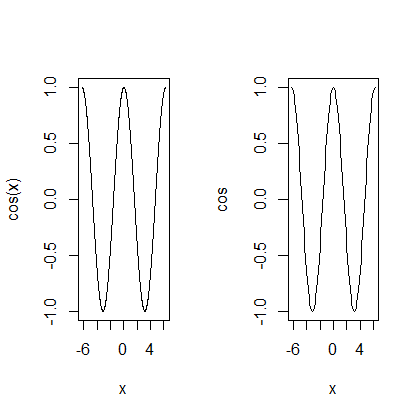 Рисунок 3.1 – Використання графічних Функції низького рівняДо функцій низького рівня можна віднести:abline() – побудова прямих ліній у вже існуючому графічному вікні;arrows() – стрілок;axis() – побудова осі графіка;box() – побудова рамки навколо графіка;grid() – задання прямокутної сітки на графіку;legend() – задання різних легенд до графіка;lines() – побудова ліній, що з’єднують задані точки;mtext() – вивід тексту у відповідній області;points() – додавання точок на графік;polygon() – побудова багатокутників;rect() – побудова прямокутників;segments() – з’єднання точок прямими відрізками;symbols() – побудова одного з шести видів фігур (коло, квадрат, прямокутник, зірка, термометр, boxplot) на графіку;text() – додавання тексту до графіка;title() – додавання заголовків;xspline() – побудова сплайну відносно заданих контрольних точок.Задання до лабораторної роботиПобудувати графіки тригонометричних функцій. Для кожної функції побудувати 5 графіків з різними типами\стилями ліній функції .Побудувати гістограму за даними температури з таблиці даних airquality. За допомогою команди низького рівня дода легенду на графік. Побуду точкову діаграму за даними температури з таблиці даних airquality. Створ нове графічне вікно. Побуду в цьому вікні кілька точок. ці точки відрізками. Використ команди низького рівня.Контрольні запитанняНазвіть основні команди роботи із графікою в R.Поясніть відмінності графічних команд низького та високого рівня.2.2 Базові ймовірнісні розподілиФункцією розподілу називають функцію , яка визначає ймовірність того, що випадкова величина  прийме значення менше за  (див. додаток А). В базовій конфігурації системи R (пакет stats) кількість стандартних ймовірнісних розподілів. Розглянемо більш детально наступні базові розподіли.Дискретні:біноміальний;пуассоновський;геометричний;гіпергеометричний.Неперервні:нормальний розподіл;-розподіл;розподіл Фішера;розподіл Стьюдента.Для кожного з розподілів в R вводиться чотири типи функційЩільність розподілу (для неперервних випадкових величин) і ймовірність прийняття величиною конкретного значення (для дискретних випадкових величин) – префікс d перед назвою розподілу.Функція розподілу випадкової величини – префікс p перед назвою розподілу.Квантилі розподілу – префікс q перед назвою розподілу.Випадкова вибірка по даному розподілу – префікс r перед назвою розподілу. Далі розглянемо більш детально згадані розподіли.Біноміальний розподіл.Нехай проводиться  незалежних випробовувань, в кожному з яких подія А може наступити або не наступити. Ймовірність того, що подія наступить постійндля всіх випрбовувань та дорівнює . Така схема проведення випробовувань називається схемою Бернуллі.  Випадкова величина , яка описує число «успіхів» в ряді випробувань Бернуллі, належить до біноміального розподілу з параметрами  – ймовірність «успіху» в випробувані і  – загальне число випробувань Бернуллі. Ймовірність  має вигляд:.В R для біноміального розподілу наступні функції:dbinom(x, size, prob, log = FALSE),pbinom(q, size, prob, lower.tail = TRUE, log.p = FALSE),qbinom(p, size, prob, lower.tail = TRUE, log.p = FALSE),rbinom(n, size, prob)Аргументи функцій:lower.tail – логічний аргумент Якщо його значення TRUE, то використовується , в іншому випадку використовується .dbinom(x, size, prob) – ймовірність того, що випадкова величина прийме задане значення. Якщо  – неціле або від’ємне число, то результатом буде нуль.pbinom(q, size, prob) – значення функції розподілу в точці q.qbinom(p, size, prob) – значення квантиля  для заданої ймовірності.rbinom(n, size, prob) – створюється вектор випадкових чисел, які біноміальн розподіл. Приклад 4.1. Нехай проводиться 10 випробовувань. Ймовірність «успіху» в кожному з них – 0,5. Знайдемо ймовірності  отримати  () успіхів в 10 випробовуваннях. size=10; prob=0.5dbinom(0:10,size,prob)#Значення функції розподілуpbinom(-1:10,size,prob)#Квантиліqbinom(seq(0,1,by=0.05),size,prob)Пуассонівський розподіл.Дискретна випадкова величина  має розподіл Пуассона з параметром , якщо:Функцій R які відповідають за розподіл:Параметри:Геометричний розподіл.Випадкова величина , яка описує число «невдач» до появлення першого «успіху» в послідовності випробовувань Бернуллі, має геометричний закон розподілу з параметром  – ймовірністю «успіху» в одному випробовувані Бернуллі..Функції в R:dgeom(x, prob, log = FALSE)pgeom(q, prob, lower.tail = TRUE, log.p = FALSE)qgeom(p, prob, lower.tail = TRUE, log.p = FALSE)rgeom(n, prob)prob – ймовірність «успіху» .Гіпергеометричний розподіл.Розглянемо наступну задачу. У кошику знаходяться  білих та  чорних кульок. З кошику без повернення виймають  кульок (). Випадкова величина , яка описує число  () вийнятих білих кульок, має гіпергеометричний розподіл: .Функції в R:dhyper(x, m, n, k, log = FALSE),phyper(q, m, n, k, lower.tail = TRUE, log.p = FALSE),qhyper(p, m, n, k, lower.tail = TRUE, log.p = FALSE),rhyper(nn, m, n, k).Приклад 4.2.  знаходиться 20 кульок: 6 білих, 14 червоних. З без повернення виймають 6 кульок. Побуду розподіл випадкової величини  – кількості вийнятих білих кульок.ph=numeric(7)for(i in 0:6) ph[i+1]<-dhyper(i,6,14,6)phsum(ph)#Побудуємо мозаїчну діаграму (рис. 4.1)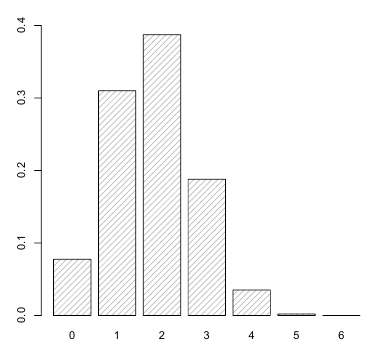 Рис 4.1 – Мозаїчна діаграмаЯк можна побачити найбільш вийняти 2 білих та 4 червоних .Нормальний розподіл.Нормальний розподіл – це найбільш значущий розподіл в теорії ймовірностей та математичній статистиці.Щільність нормального розподілу,де  – це математичне сподівання,  – середнє квадратичне відхилення.Функції R:dnorm(x, mean = 0, sd = 1, log = FALSE)pnorm(q, mean = 0, sd = 1, lower.tail = TRUE, log.p = FALSE)qnorm(p, mean = 0, sd = 1, lower.tail = TRUE, log.p = FALSE)rnorm(n, mean = 0, sd = 1)Аргументи функцій:-розподіл.Розподіл, який має таку щільність:.розподіл є важливим тому, що велика кількість квадратичних форм (сум квадратів) випадкових величин даний закон розподілу, якщо вихідні випадкові величини мають нормальний розподіл.Функції dchisq(x, df, ncp=0, log = FALSE)pchisq(q, df, ncp=0, lower.tail = TRUE, log.p = FALSE)qchisq(p, df, ncp=0, lower.tail = TRUE, log.p = FALSE)rchisq(n, df, ncp=0)
Аргументи функцій:df – параметр -розподіл – число степенів свободи.Зміщений -розподіл з df= степенями свободи та параметром зміщення ncp= має щільність у,де  – незміщений -розподіл з  степенями .Розподіл Фішера.Розподіл названо в честь Фішера (R.A. Fisher). Щільність розподілу:	де  та  – число степенів свободи. 	Функції R:df(x, df1, df2, ncp, log = FALSE)pf(q, df1, df2, ncp, lower.tail = TRUE, log.p = FALSE)qf(p, df1, df2, ncp, lower.tail = TRUE, log.p = FALSE)rf(n, df1, df2, ncp).Аргументи:Розподіл Стьюдента.Цей розподіл опублікував W.S. Gosset (під псевдонімом Student) у 1908 році. Щільність розподілу:.Функції в R:dt(x, df, ncp, log = FALSE)pt(q, df, ncp, lower.tail = TRUE, log.p = FALSE)qt(p, df, ncp, lower.tail = TRUE, log.p = FALSE)rt(n, df, ncp)Аналіз категоріальних даних.Деякі функції, які дозволяють працювати з категоріальними даними в лабораторній роботі № 1. Це функції factor() та table(). Ці функції дозволяють визначати різні категорії в масиві даних, а також кількість елементів в кожній категорії.Категоріальні дані можливо також аналізувати за допомогою графічних функцій barplot() (побудова мозаїчних діаграм) та pie() (побудова кругових діаграм).Для переводу числових даних у категоріальні (побудови інтервального варіаційного ряду) можливо скористатись функцією cut()де x – числовий вектор, який потрібно перетворити в категоріальні дані; breaks – будь-яке число (), яке задає число інтервалів розбиття, або числовий вектор, який задає границі розбиття; labels – символьний вектор, який містить назви створюваних категорій; include.lowest – логічний аргумент – чи потрібно елемент  вектора x, який співпадає з нижньою чи верхньою границею одного з інтервалів розбиття, включити в цей інтервал; right – логічний аргумент – задає вид інтервалу розбиття: (a,b] (за замовчуванням) або [a,b); dig.lab – числовий аргумент – число знаків після коми в назві категорій (якщо назва – інтервали розбиття); ordered_result – логічний аргумент – чи потрібно впорядковувати створені категорії. Приклад 5.1. динаміку зміни оцінок з курсу «Теорія ймовірностей та математична статистика» за останні два роки: оцінки за стобальною шкалою, п’ятибальною шкалою та по системі ECTS. Початковими даними є вектори ,  – бали студентів за стобальною шкалою. Побуду інтервальний ряд та варіаційний ряд. Виділимо наступні категорії:за п’ятибальною шкалою: 2 – бали від 0 до 59, 3 – від 60 до 74, 4 – від 75 до 89, 5 – від 90 до 100;за системою ECTS: FX – від 0 до 34, F – від 35 до 59, E – від 60 до 69, D – від 70 до 74, C – від 75 до 84, B – від 85 до 89, A – від 90 до 100.year1=c(83, 70, 86, 51, 61, 67, 80, 84, 70, 64, 83, 55, 88, 75, 61, 70, 95)year2=c(70, 31, 70, 46, 78, 69, 36, 33, 65, 70, 74, 51, 90, 26, 62, 70, 86, 60, 83) # для розбиття на категорії скористаємось функцією cut()cut1_1=cut(year1,breaks=c(-1,59,74,89,100),labels=c("2","3","4","5"))cut1_1cut1_2=cut(year1,breaks=c(-1,34,59,69,74,84,89,100),labels=c("F","FX","E","D","C","B","A"))cut1_2cut2_1=cut(year2,breaks=c(-1,59,74,89,100),labels=c("2","3","4","5"))cut2_1cut2_2=cut(year2,breaks=c(-1,34,59,69,74,84,89,100),labels=c("F","FX","E","D","C","B","A"))cut2_2#Таким чином, числові вектори перетворені у фактори.#Визначимо число елементів у тій чи іншій категорії.table1_1=table(cut1_1);table1_1cut1_1table2_1=table(cut2_1);table2_1cut2_1table1_2=table(cut1_2);table1_2cut1_2table2_2=table(cut2_2);table2_2cut2_2#Побудуємо таблиці відносних частотtable(cut1_1)/length(cut1_1)table(cut2_1)/length(cut2_1)table(cut1_2)/length(cut1_2)table(cut2_2)/length(cut2_2)Графічне дослідження вибірки.Для графічного дослідження вибірки частіше використовують такі графічні функції: barplot(), pie(), hist().Приклад 5.2. Побуду мозаїчні діаграми на основі таблиць, отриманих у прикладі 5.1.matrix1=cbind(table1_1,table2_1);matrix1matrix2=cbind(table1_2,table2_2);matrix2par(mfrow=c(3,2))barplot(height=table1_1)barplot(height=table2_1)barplot(height=table1_2)barplot(height=table2_2)barplot(height=matrix1,beside = TRUE)barplot(height=matrix2,beside = TRUE)Для створення кругових діаграм використовується функція pie().Приклад 5.3. Для таблиць, отриманих у прикладі 5.1 побуду кругові діаграми.par(mfrow=c(2,2))pie(table1_1,labels=c(’2’,’3’,’4’,’5’),edges=40,radius=1,clockwise=T,init.angle=60,density=c(2,4,6,8),angle=c(15,45,60,75),col=1:4,border=NULL,main=’table1_1’)pie(table2_1,labels=c(’2’,’3’,’4’,’5’),edges=60,radius=0.8,clockwise=F,init.angle=45,col=3:6,border=’purple’,main=’table2_1’)pie(table1_2,labels=c(’F’,’FX’,’E’,’D’,’C’,’B’,’A’),edges=80,radius=1,clockwise=T,init.angle=30,density=c(2,4,6,8,10,12,14),angle=c(15,45,60,75,90,105,120),col=1:7,border=NULL,main=’table1_2’)pie(table2_2,labels=c(’F’,’FX’,’E’,’D’,’C’,’B’,’A’),edges=100,radius=1,clockwise=F,init.angle=30,col=1:7,border=NULL,main=’table2_2’)Статистичні характеристики.вибіркове середнє та дисперсія;вибіркова коваріація;вибіркові квантилі;медіана.Вибіркове середнє значення заданої вибірки x ,обчислюється функцією mean():mean(x, trim = 0, na.rm = FALSE, ...).Функція weighted.mean обчислює за вибіркою x зважене середнє значення.Середнє квадратичне відхилення вибірки x обчислюється функцією sd().Приклад 5.4. Для заданої вибірки розрахувати вибіркове середнє та середнє квадратичне відхилення. #вибіркове середнє та #середнє квадратичне відхиленняx=rnorm(100,3,2)mean(x)sd(x)#обчислимо зважене середнє#за статистичним рядомy=rbinom(200,10,0.5)table(y)y1=1:9w=as.vector(table(y))weighted.mean(y1,w)mean(y)Вибіркова дисперсія вектора чи матриці x обчислюється функцією var().Функція cov() дозволяє будувати коваріаційну матрицю для заданих вибірок. Функція quantile() дозволяє знаходити за вибіркою квантилі  заданого розміру  ().Функції summary() та ﬁvenum() виводять вектори, які містять деякі характеристики вибірки. ummary– мінімальне та максимальне значення вибірки, медіана, середнє, перший та третій квартилі. ﬁvenum – максимальне та мінімальне значення, медіана.Функція ecdf() будує емпіричну функцію розподілу ,де  – елементи статистичного ряду деякої вибірки,  – частоти цих елементів. Приклад 5.5. По виборці, елементи якої підкоряються біноміальному закону розподілу побудуємо емпіричну функцію розподілу. set.seed(0)x=rbinom(100,100,0.5);xFn=ecdf(x);Fnsummary(Fn)#вивід значень #емпіричного розподілу#у вигляді графікуpar(mfrow=c(2,2))plot(Fn)plot.ecdf(Fn)plot.ecdf(x)plot(Fn, verticals=TRUE, col.points="blue", col.hor="red", col.vert="bisque")#у вигляді переліку значеньFn(x)Функція ecdf() тільки обчислює значення емпіричної функції розподілу, але не виводить їх. Для отримання значень емпіричної функції розподілу потрібно скористатись функцією plot(), або присвоїти результат якійсь змінній та вивести її.2.3 Перевірка гіпотезВипадкову величину можна розглядати як сукупність деяких значень, для яких ймовірності появи кожного значення. Ймовірності утворюють розподіл. Однак, кожна вибірка є лише окремими значеннями, зафіксованими в результаті спостережень над цією випадковою величиною. Крім цього, кожна вибірка має лише скінченну кількість елементів, а статистичний розподіл вибірки збігається по ймовірності до розподілу ймовірностей генеральної сукупності при нескінченному зростанні об’єму вибірки. Кожне судження про генеральну сукупність на основі даної вибірки будемо називати статистичною гіпотезою. Обґрунтування гіпотези про генеральну сукупність називається перевіркою статистичних гіпотез або статистичним доведенням. При статистичному доведенні можливі похибки двох типів:відкинути істинну гіпотезу (похибка першого типу);прийняти хибну гіпотезу (похибка другого типу).Статистична перевірка гіпотез здійснюється по єдиній схемі. Частіше маємо одну або декілька вибірок.На основі вибірок 	 нульова гіпотеза, тобто початкове твердження про генеральну сукупність, яке хочемо підтвердити або спростувати.иєтьсярівень значущості. Під рівнем значущості  ймовірність відкинути істинну гіпотезу (допустити похибку першого рівня). иєтьсявідповідний до нульової гіпотези критерій її перевірки.Обчислюються критичні значення обраного критерію перевірки гіпотези. Сукупність критичних значень утворює критичну область.На основі отриманих даних робитьсявисновок про правомірність висунутої нульової гіпотези.Більш докладно процес перевірки статистичних гіпотез розглянемо на прикладі задачі визначення чи підкорюється вибірка нормальному закону розподілу. Перевірка статистичних гіпотез для однієї вибірки в R. Тест Шапіро-Уілка.Функція shapiro.test(x) виконує тест Шапіро-Уілка. Нульова гіпотеза полягає в тому, що випадкова величина, вибірка якої x відома, розподілена за нормальним законом розподілу. Об’єм вибірки повинен бути не менше 3 і не більше 5000 елементів.Об’єкт, що повертається функцією shapiro.test(x) – це список з наступними полями:tatistics–значення статистики Шапіро-Уілка;p.value–величина, що використовується при тестуванні статистичних гіпотез – ймовірність допустити похибку першого роду.Приклад 6.1. Протестувати стандартний датчик випадкових чисел, який має нормальний розподіл.set.seed(0)shapiro.test(rnorm(100, mean = 2, sd = 5))Результат роботи:Shapiro-Wilk normality testdata:  rnorm(100, mean = 2, sd = 5)W = 0.9896, p-value = 0.6303При рівні значущості, наприклад,  гіпотезу слід прийняти,  .Приклад 6.2. Протестувати стандартний датчик випадкових чисел, який має розподіл Пуссона.set.seed(0)shapiro.test(rpois(100,0.5))Результат роботи:Shapiro-Wilk normality testdata:  rpois(100, 0.5)W = 0.7026, p-value = 6.195e-13На рівні значущості  нульову гіпотезу слід відхилити,  .Приклад 6.3. Таблиця даних trees з бібліотеки datasets містить виміри діаметру, висоти та об’єму дерев. Перевірити гіпотезу про те, що висота дерев розподілена за нормальним законом розподілу. colnames(trees)x <- trees[, "Height"]hist(x, col = "green", xlab = "Tree heights",main = "Tree height frequencies")shapiro.test(x)Shapiro-Wilk normality testdata:  xW = 0.9655, p-value = 0.4034Оскільки , гіпотезу про нормальність розподілу висот дерев при рівні значущості  слід прийняти. Практичні завдання1. Згенерувати випадкові вибірки випадкових величин, які мають розподіли ймовірностей, що розглянуті в теоретичній частині, об’ємом 50 елементів. Побудувати гістограми варіаційних рядів для отриманих наборів даних.2. В кошику знаходиться 20 кульок: 6 білих та 14 червоних. З без повернення виймається 6 кульок. Побудувати розподілення ймовірностей випадкової величини ξ – числа білих кульок, які були вийняті. Побудувати гістограму отриманого розподілення ймовірностей.3. Після відповіді на питання екзаменаційного білету викладач задає студенту додаткові питання. Викладач перестає задавати питання як тільки студент не може відповісти на задане питання. Ймовірність того, що студент відповість на задане питання – 0,9. Завдання: побудувати закон ймовірностей випадкової дискретної величини Х – числа додаткових питань;знайти найймовірніше число додаткових питань.4. Згенеруйте послідовність випадкових 100 чисел, які біноміальн закон р ймовірностей.5. Для отриманої послідовності виконайте наступне:побудуйте інтервальний варіаційний ряд;обчислить вибіркове середнє, дисперсію, середнє квадратичне відхилення;побудуйте гістограму  ймовірностей та кругову діаграму;обчисліть та побудуйте графічно емпіричну функцію розподілу.6. Проаналізувати дані з фрейму даних mtcars та iris, щодо відповідності їх нормальному розподілу. Для цього аналізу признаки з фрейму за допомогою тесту Шапіро-Уілка та виділ ті признаки, які розподілені за нормальним законом. Контрольні запитанняДайте визначення закону розподілу випадкової величини.Дайте визначення функції розподілу.Дайте визначення щільності розподілу.Охарактеризуйте основні дискретні та неперервні розподіли.Дайте визначення статистичної гіпотези.Охарактеризуйте типи помилок, які можливі при статистичному доведенні.Поясніть, яким чином можна перевірити вибірку на відповідність нормальному закону  ймовірностей.Тема 3 Кореляційний аналізМета: ознайомитися зямита пакетами робот з графікою в R і python.План1. Поняття кореляції2. Коефіцієнти кореляції3.1 Поняття кореляціїВеличини можуть бути або незалежними, або зв’язаними функціональною або стохастичною (ймовірнісною) залежністю.Функціональна залежність величин реалізується тоді, коли кожному значенню однієї величини (аргументу) відповідає певне значення іншої величини. Прикладом функціональної залежності є довжина кола  залежно від її радіуса .В більшості випадків між змінними існують залежності, при яких кожному значенню однієї величини (аргументу) відповідає не якесь певне значення іншої величини, а множина її можливих значень – певний розподіл. Така залежність називається стохастичною, або ймовірнісною. випадком ймовірнісної залежності є кореляційна залежність – стохастична залежність між випадковими величинами, при якій спостерігається функціональна залежність між значеннями однієї величини й середніми значеннями іншої величини.Кореляційний зв’язок, на відміну від функціонального, показує лише тенденцію зміни однієї величини під дією іншої, отже, на підставі кореляції можна стверджувати лише про ступінь зв’язку між змінними, але не про існування причинно-наслідкової залежності між ними.Кореляційні зв’язки розрізняються по тісноті (силі) зв’язку й кількості ознак. Прийнято виділяти такі види сили зв’язку: тісна (сильна), середня (помірна), слабка й нульова (відсутня) сили зв’язку. По кількості ознак кореляція може бути парною (між двома ознаками) і множинною (між декількома ознаками). Форма парної кореляції може бути лінійною, яка описується лінійною функцією регресії, і нелінійною (криволінійною), що описується нелінійними функціями. Парна лінійна кореляція, у свою чергу, може бути («прямою») і («зворотною»). При кореляції при зростанні однієї ознаки в середньому збільшується інша, у випадку ж кореляції при зростанні однієї ознаки інша в середньому зменшується. Зображені на координатній площині точки (), де  і  – значення першого і другого параметру, називаються кореляційним полем (рис. 7.1).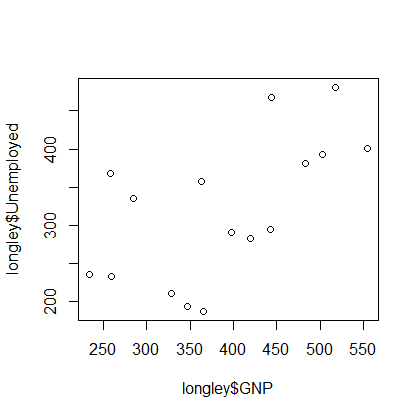 Рисунок 7.1 – Кореляційне полеВисновок про форму парного кореляційного зв’язку можна зробити, зобразивши кореляційне поле на координатній площині. 3.2 Коефіцієнти кореляціїКоефіцієнт кореляції генеральної сукупності  – це кореляція, обчислена з використанням усіх пар значень ознак () генеральної сукупності.Коефіцієнт кореляції є безрозмірн величин, що змінюється в межах від -1 до 1.При  кореляційний зв’язок представляє собою лінійну функціональну залежність, при цьому всі спостережувані значення розташовуються на прямій.Для незалежних випадкових величин коефіцієнт кореляції дорівнює нулю. Однак рівність нулю коефіцієнта кореляції не завжди означає незалежність випадкових величин: це свідчить лише про відсутність лінійної кореляційної залежності між досліджуваними величинами, але не кореляційної залежності взагалі. Коефіцієнт кореляції може дорівнювати нулю у випадку нелінійного зв’язку.Напрямок лінійного кореляційного зв’язку визначається знаком коефіцієнта кореляції: для зв’язку , для зв’язку . Тіснота (сила) лінійного зв’язку між випадковими величинами визначається абсолютною величиною коефіцієнта кореляції, можливі діапазони значень наведен у таблиці 7.1.Таблиця 7.1 – Можливі значення коефіцієнту кореляціїКоефіцієнт лінійної кореляції Пірсона. Пірсона   для оцінки , якщо виконан наступні припущення: –  змінні  та  лінійно залежні; –  змінні є випадковими; –  обидві змінні мають нормальний розподіл.Коефіцієнт кореляції Пірсона розраховується за формулою:,де ,  – середні арифметичні значення кожного з параметрів.Величина вибіркового коефіцієнта лінійної кореляції Пірсона, як і генерального, змінюється в межах від –1 до +1. При малому об’ємі вибірки (n < 100) значення коефіцієнта лінійної кореляції Пірсона необхідно корегувати за формулою:.Вибірковий коефіцієнт лінійної кореляції Пірсона, як і всі вибіркові характеристики, є випадковою величиною й при повторенні вимірів може приймати інші значення. Тому для незалежних випадкових величин, для яких генеральний коефіцієнт кореляції  дорівнює нулю, вибірковий коефіцієнт  може помітно відрізнятися від нуля, і навпаки. У зв’язку із цим завжди виникає важлива практична задача, яка полягає в перевірці значущості вибіркового коефіцієнта кореляції. Нульова гіпотеза  полягає у відсутності лінійного кореляційного зв’язку між досліджуваними змінними в генеральній сукупності: . Альтернативною гіпотезою  є твердження про те, що генеральний коефіцієнт кореляції  відмінний від нуля: .Рангова кореляція.На практиці часто виникає потреба аналізу зв’язку між змінними, які не можуть бути виміряні в інтервальній шкалі, але проте піддаються впорядкуванню й можуть бути проранжовані за степенем убування або зростання ознаки. Для визначення тісноти зв’язку між ознаками, вимірюваних в порядкових шкалах, застосовуються методи рангової кореляції. До них відносяться: коефіцієнти рангової кореляції Спірмена й Кендалла (використовуються для визначення тісноти зв’язку між двома величинами). Використання коефіцієнта лінійної кореляції Пірсона у випадку, коли про закон розподілу й про тип вимірювальної шкали відсутня будь-яка надійна інформація, може привести до істотних помилок. Методи рангової кореляції можуть бути використані для визначення тісноти зв’язку не тільки між кількісними змінними, але й між якісними ознаками за умови, що їхні значення можна впорядкувати й проранжувати. Ці методи також можуть бути застосовані до ознак, які вимірюються в інтервальних шкалах, однак їхня ефективність у цьому випадку завжди буде нижче.Коефіцієнт рангової кореляції Спірмена.Кожна із двох сукупностей розташовується у вигляді варіаційного ряду із присвоєнням кожному члену ряду відповідного порядкового номера (рангу), вираженого натуральним числом. Однаковим значенням ряду середнє рангове число. Порівнювані ознаки можна ранжувати у будь-якому напрямку: як у бік погіршення якості (ранг 1 одержує найбільший, швидкий, розумний і т.д.), так і навпаки. Головне, щоб обидві змінні були проранжовані однаковим способом. Коефіцієнт рангової кореляції Спірмена підраховується за формулоюде  – різниця рангів для кожної i-пари з n спостережень. Ранговий коефіцієнт кореляції Спірмена, як і Пірсона, змінюється від –1 до +1, однак значення рангового коефіцієнта кореляції Спірмена завжди менше значення коефіцієнта лінійної кореляції Пірсона: . Коефіцієнт рангової кореляції Кендалла.Застосовується для виявлення взаємозв’язку між кількісними або якісними показниками, якщо їх можна ранжувати. Коефіцієнт кореляції Кендалла має ті ж властивості, що й коефіцієнт Спірмена (змінюється від -1 до +1, для незалежних випадкових величин дорівнює нулю), однак він вважається більше інформативним. Обчислення коефіцієнтів кореляції в R.В R коефіцієнт кореляції Пірсона, так само як і інші коефіцієнти, можна розрахувати за допомогою функцій cor() і cor.test(). між цими двома функціями полягає в тому, що cor() дозволяє обчислити тільки сам коефіцієнт кореляції, тоді як cor.test() виконує ще й оцінку статистичної значущості коефіцієнта, перевіряючи нульову гіпотезу про рівність його нулю.Регресія або регресійний аналіз – це сукупність статистичних методів, які застосовуються для знаходження, аналізу, моделювання й прогнозування залежностей між змінними. В R існує широкий набір функцій для проведення різних видів регресійного аналізу. Кожна із цих функцій, як правило, містить ключовий параметр formula – модель, відповідно до якої аналізуються дані. Лінійна регресія.Найпростішим видом регресії є лінійна регресія, що моделює лінійну залежність між змінною  і незалежними змінними . У загальному випадку множинної лінійної регресії залежність між змінними має вигляд:,де  – значення змінної y при i-му спостереженні,  – коефіцієнти (параметри) регресії,  – незалежні змінні,  – залишки (нев’язки) – незалежні між собою випадкові величини.Лінійний регресійний аналіз в R реалізується функцієюlm(formula, data, …),де formula – символьний опис моделі регресії, data – об’єкт даних (фрейм даних).Параметр formula відіграє важливу роль у регресійному аналізі за допомогою R тому, що описує зв’язок між змінними, відповідно до якого аналізуються дані з data.формула моделі виглядає так: Можливі й інші види залежностей. На рисунку 8.1 наведен основні моделі та відповідні їм формули R.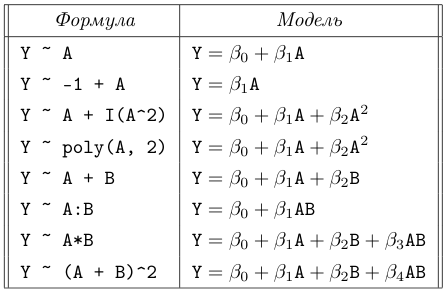 Рисунок 8.1 – Види формул регресійних моделейПроілюструємо побудову лінійної регресії на прикладі аналізу даних економічних показників –  з бібліотеки .Приклад 8.1. Побудова моделі лінійної регресії для даних .library(datasets)data(longley)?longleyplot(longley)Результат використання функції lm зберігається в цьому випадку в об’єкті x, що є об’єктом класу lm. Функція summary() у випадку застосування її до об’єктів класу lm повертає формулу моделі, залишки (residuals), коефіцієнти регресії, середнє квадратичне відхилення оцінки регресії, коефіцієнт детермінації , статистику дисперсійного аналізу. Результат виконання наведеного коду:Call:lm(formula = GNP ~ Population, data = longley)Residuals:     Min       1Q   Median       3Q      Max -21.2942 -11.3519  -0.6804  11.2152  18.1277 Coefficients:              Estimate Std. Error t value Pr(>|t|)    (Intercept) -1275.2100    59.8256  -21.32 4.53e-12 ***Population     14.1616     0.5086   27.84 1.17e-13 ***-і-Signif. codes:  0 '***' 0.001 '**' 0.01 '*' 0.05 '.' 0.1 ' ' 1Residual standard error: 13.7 on 14 degrees of freedomMultiple R-squared:  0.9823,    Adjusted R-squared:  0.981 F-statistic: 775.2 on 1 and 14 DF,  p-value: 1.168e-13Достовірність отриманих результатів можна перевірити представивши результати аналізу в графічному виді plot(x).Функція update() дозволяє змінити параметри аналізу. Наприклад, командаx2=update(x,~ +Year)дозволяє обновити модель лінійного аналізу з додаткової незалежної змінної Year. Результат нового аналізу збережеться в об’єкт x2:Call:lm(formula = GNP ~ Population + Year, data = longley)Coefficients:(Intercept)   Population         Year   -34306.363        2.175       17.620  Нелінійна регресія.Функція nls() дозволяє проводити нелінійний регресійний аналіз і знаходити параметри моделі нелінійної регресії виду ,де  – значення змінної y в i-му спостереженні,  – певна нелінійна функція,  – незалежні змінні,  – коефіцієнти (параметри) регресії, які розраховуються на основі даних (,),  – залишкові компоненти (нев’язки) – незалежні величини. Синтаксис функції nls() має вигляд:nls(formula,data,start,...),Приклад 8.2. Побудова моделі нелінійної регресії.# початкові даніxdata = c(-2,-1.64,-1.33,-0.7,0,0.45,1.2,1.64,2.32,2.9)ydata = c(0.699369,0.700462,0.695354,1.03905,1.97389,2.41143,1.91091,0.919576,-0.730975,-1.42001)# побудова графікуplot(xdata,ydata)# задаємо початкові значенняp1 = 1p2 = 0.2# будуємо модельfit = nls(ydata ~ p1*cos(p2*xdata) + p2*sin(p1*xdata), start=list(p1=p1,p2=p2))# загальні дані моделіsummary(fit)# інші початкові значенняp1 = 2p2 = 0.5# побудова моделіfit1 = nls(ydata ~ p1*cos(p2*xdata) + p2*sin(p1*xdata), start=list(p1=p1,p2=p2))# загальні дані моделіsummary(fit1)Практичні завданняДля заданої таблиці даних обчислити коефіцієнти кореляції та зробити висновок про тісноту зв’язку між параметрами  та  згідно варіанта. За допомогою вбудованої довідки вивчити параметри функцій lm() та nls().Для фреймів даних airmiles, freeny, pressure, uspop дослідити залежності між даними. Побудувати рівняння регресії. Для набору даних x та y з лабораторної роботи №7 дослідити залежність між даними та побудувати рівняння регресії. Для цього необхідно:побудувати кореляційне поле вибраних даних;по виду розташування точок на кореляційному полі оцінити вид залежності;обчислити вибірковий коефіцієнт кореляції для вибраних даних;на основі виду кореляційного поля та значень коефіцієнту кореляції зробити висновок про тип рівняння регресії (лінійна або нелінійна регресія);побудувати регресійну модель за допомогою функцій lm() або nls().виписати рівняння регресії з числовими значеннями коефіцієнтів регресії;оцінити якість побудованої моделі регресії.Контрольні запитанняВизначте мету кореляційного аналізу.Дайте визначення коефіцієнта кореляції.Охарактеризуйте засоби R для проведення кореляційного аналізу.Назвіть мету регресійного аналізу.Охарактеризуйте види регресійного аналізу.Тема 4 Регресійний аналізМета: ознайомитися зямита пакетами регресійного аналізу в R і Python.План1. Поняття регресії2. Методи регуляризації4.1 Поняття регресіїРегресія або регресійний аналіз – це сукупність статистичних методів, які застосовуються для знаходження функціональної залежності між змінними та прогнозування числових значень. Метою регресійного аналізу є побудова лінійної або нелінійної залежності між множиною числових параметрів, які, зазвичай, задаються у табличному вигляді. Метод найменших квадратів для лінійної та нелінійної регресії.Найпростішим видом регресії є лінійна регресія, що моделює лінійну залежність між змінною  і незалежними змінними . У загальному випадку множинної лінійної регресії залежність між змінними має вигляд:,тоді, таблична значення апроксимується (наближується) наступним чином:,де  – значення змінної y при i-му спостереженні,  – коефіцієнти (параметри) регресії,  – незалежні змінні,  – залишки (похибки) – незалежні між собою випадкові величини..Основна ідея методу найменших квадратів (МНК) – одного з базових алгоритмів для побудови регресії – полягає у мінімізації функціоналу похибки:.Наприклад, у випадку парної лінійної регресії, основні рівняння МНК мають наступний вигляд:,,,При нелінійній регресії, функціональна залежність має, відповідно, вигляд нелінійної функції:,.Похибка регресії:.Функціонал похибки для мінімізації:.4.1 Методи регуляризаціїДля уникнення перенавчання моделі регресії часто використовують регресію зі штрафом.Виділяють три основних метода регуляризації. В кожному з них, змінюється вид функціоналу метода найменших квадратів, який підлягає мінімізації:Lasso-регресія (L1-регресія):;гребнева регресія (Ridge-регресія, L2-регресія):;еластична мережа (L1-регресія + L2-регресія):Методи регуляризації дозволяють уникнути перенавчання моделі регресії за рахунок внесення додаткових відхилень від табличних даних. Регуляризовані моделі можуть гірше апроксимувати табличні дані, але краще прогнозувати тренд на даних, які не використовувалися у навчанні. Бібліотека Sklearn містить реалізації цих методів – класи Lasso, Ridge та ElasticNet.Регресійний аналіз засобами нейронних мереж.Нейронні мережі також часто застосовуються для регресійного аналізу. Найбільш популярною конфігурацією є багатошаровий перцептрон з одним прихованим шаром нейронів: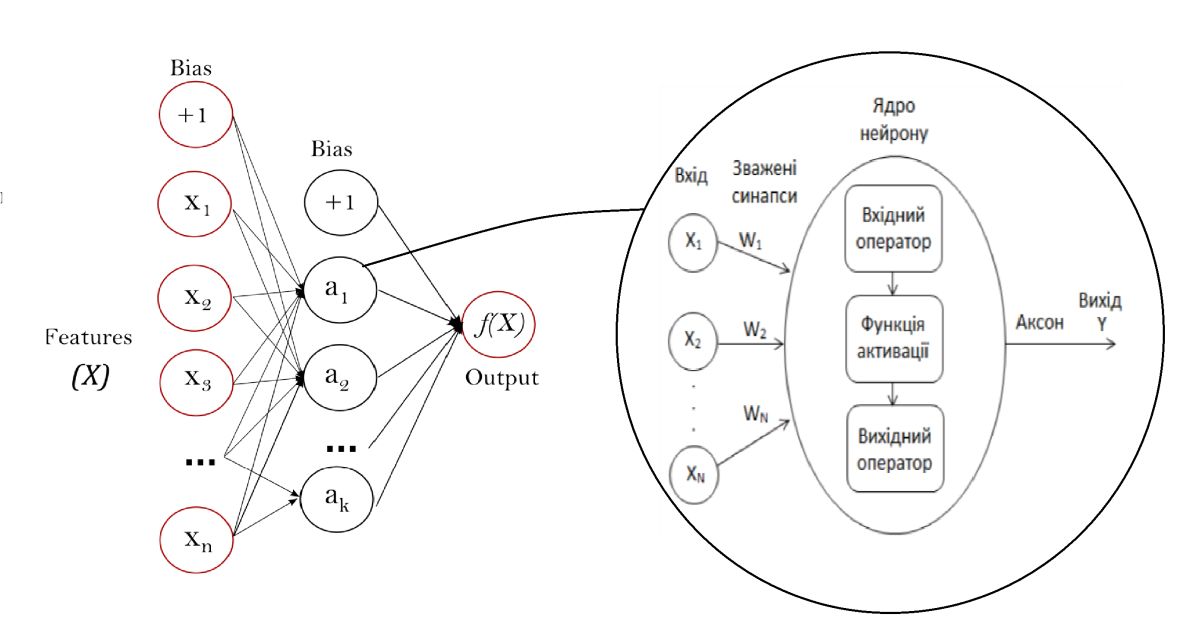 Програмна реалізація:http://scikit-learn.org/stable/modules/generated/sklearn.neural_network.MLPRegressor.htmlОстаннім часом, досить поширеними є глибокі нейронні мережі, які теж можуть бути застосовані для розв’язання задачі побудови регресії. Бібліотеками, в яких реалізовано глибокі нейронні мережі та методи роботи з ними є Keras, Theano, TensorFlow.Приклад 1. Набір даних «Boston house price» містить 506 спостережень та 14 атрибутів:CRIM – рівень злочинності;ZN – частка житлових площ, розташованих на ділянках понад 25000 кв.ф.;INDUS – частка площ під нероздрібний бізнес;CHAS – близкість до ріки Charles River;NOX – концентрацій оксиду азоту;RM – середня кількість кімнат на дім;AGE – частка орендованих власниками одиниць, побудованих до 1940 року;DIS – віддаленість від бізнес-центрів;RAD – індекс доступності до хайвеїв;TAX – повна вартість майнового податку за $10 000;PTRATIO – співвідношення учня-вчитель по місту;B – частка населення не американців;LSTAT – частка бідного населення; MEDV – Середня вартість будинків, узятих у власність, у $ 1000Задача полягає у розробки моделі регресії для аналізу та прогнозування вартості будинка в залежності від одного чи декількох атрибутів."""
Created on Fri Oct  5 15:03:37 2018

@author: alex
"""
from keras import losses, models, optimizers
from keras.models import Sequential
from keras.layers import (Dense, Dropout, Activation, Flatten) 
from keras.wrappers.scikit_learn import KerasRegressor
from sklearn.datasets import load_boston 
from sklearn.linear_model import LinearRegression
from sklearn.neural_network import MLPRegressor
from sklearn.metrics import mean_squared_error
from sklearn.metrics import r2_score
from sklearn.model_selection import train_test_split
from sklearn.model_selection import cross_val_score
from sklearn.model_selection import KFold
from sklearn.preprocessing import StandardScaler
from sklearn.pipeline import Pipeline
from sklearn.linear_model import ElasticNet, Lasso, Ridge
from matplotlib import pyplot as plt
import numpy as np

boston = load_boston()

# Створення об'єкта figure
  
for i in range(np.shape(boston.data)[1]):
    # Створення підграфіків
    fig=plt.figure()
    ax1=fig.add_subplot(1,1,1)
    ax1.scatter(boston.data[:,i], boston.target)
    #Назва діаграми
    ax1.set_title(boston.feature_names[i])
    #Підписи вісей
    ax1.set_xlabel(boston.feature_names[i])
    ax1.set_ylabel('House price')
    #Додавання легенди 
    ax1.legend(loc='best')

# Побудова моделі парної лінійної регресії

lr = LinearRegression()
x = boston.data[:,5]
y = boston.target
x = np.transpose(np.atleast_2d(x))
lr.fit(x,y)
y_pred = lr.predict(x)
mse_lin_rm = mean_squared_error(y, y_pred)
rmse_lin_rm = np.sqrt(mse_lin_rm)
r2_lin_rm = r2_score(y, y_pred) 

# Перехресна перевірка

kf = KFold(n_splits=5, random_state=None, shuffle=False)
mse_lin_rm_kf = []
r2_lin_rm_kf = []  
for train_index, test_index in kf.split(x):
    lr.fit(x[train_index],y[train_index])
    mse_lin_rm_kf.append(mean_squared_error(y[test_index], lr.predict(x[test_index])))
    r2_lin_rm_kf.append(r2_score(y[test_index], lr.predict(x[test_index])))
print("Accuracy: %0.2f (+/- %0.2f)" % (np.mean(mse_lin_rm_kf), np.std(mse_lin_rm_kf) * 2))
print("Mean R^2: %0.2f" % (np.mean(r2_lin_rm_kf)))

fig=plt.figure()
ax5=fig.add_subplot(1,1,1)
ax5.scatter(boston.data[:,5], boston.target,color='r')
ax5.plot(x,y_pred)
#Назва діаграми
ax5.set_title('Linear Regression '+boston.feature_names[5])

# Множинна лінійна регресія

x_mul = boston.data
y = boston.target

# Spliting

X_train, X_test, y_train, y_test = train_test_split(x_mul, y, 
                                                    test_size=0.4, random_state=0)    

lr_mul = LinearRegression()
lr_mul.fit(x_mul,y)
p = lr_mul.predict(x_mul)
mse_lin_mul = mean_squared_error(y, p)
fig=plt.figure()
mulreg=fig.add_subplot(1,1,1)
mulreg.scatter(p, y, color='r')
mulreg.set_title('multiLinear Regression ')

# Validation
lr_mul = LinearRegression()
lr_mul.fit(X_train, y_train)
y_pred = lr_mul.predict(X_test)
mse_lin_mul = mean_squared_error(y_test, y_pred)
r2_mul = r2_score(y_pred, y_test) 
print('r2_linear', r2_mul)

kf = KFold(n_splits=5, random_state=None, shuffle=False)
mse_lin_mul_kf = []
r2_lin_mul_kf = []  
for train_index, test_index in kf.split(x_mul):
    lr_mul.fit(x_mul[train_index],y[train_index])
    mse_lin_mul_kf.append(mean_squared_error(y[test_index], lr_mul.predict(x_mul[test_index])))
    r2_lin_mul_kf.append(r2_score(y[test_index], lr_mul.predict(x_mul[test_index])))
print("Accuracy: %0.2f (+/- %0.2f)" % (np.mean(mse_lin_mul_kf), np.std(mse_lin_mul_kf) * 2))
print("Mean R^2: %0.2f" % (np.mean(r2_lin_mul_kf)))

### MLPRegressor

mlpReg = MLPRegressor(hidden_layer_sizes=(600, ), activation='tanh', 
                      solver='adam', alpha=0.0001, batch_size='auto', 
                      learning_rate='adaptive', learning_rate_init=0.001, 
                      power_t=0.5, max_iter=10000, shuffle=True, random_state=None, 
                      tol=0.0001, verbose=False, warm_start=False, momentum=0.9, 
                      nesterovs_momentum=True, early_stopping=False, 
                      validation_fraction=0.1, beta_1=0.9, beta_2=0.999, 
                      epsilon=1e-08)

mlpReg = mlpReg.fit(X_train, y_train)
y_pred = mlpReg.predict(X_test)
r2_mlp = r2_score(y_pred, y_test) 
r2_mlp = mlpReg.score(X_test, y_test)

kf = KFold(n_splits=5, random_state=None, shuffle=False)
mse_mlp_kf = []
r2_mlp_kf = []  
for train_index, test_index in kf.split(x_mul):
    mlpReg.fit(x_mul[train_index],y[train_index])
    mse_mlp_kf.append(mean_squared_error(y[test_index], mlpReg.predict(x_mul[test_index])))
    r2_mlp_kf.append(r2_score(y[test_index], mlpReg.predict(x_mul[test_index])))
print("Accuracy: %0.2f (+/- %0.2f)" % (np.mean(mse_mlp_kf), np.std(mse_mlp_kf) * 2))
print("Mean R^2: %0.2f" % (np.mean(r2_mlp_kf)))

### Deep Neural Net with Keras

kernel_initializer='lecun_uniform'
bias_initializer='zeros'
kernel_regularizer=None
activation = "tanh"
nb_epoch = 1000 # Кількість епох навчання
alpha_zero = 0.001 # Коефіцієнт швидкості навчання
batch_size = 64



model = Sequential()
############ Додавання повнозв'язного шару 
model.add(Dense(20, input_dim = 13 , activation = activation))
model.add(Dense(15, activation = activation))
model.add(Dense(10, activation = activation))
model.add(Dense(5, activation = activation))
model.add(Dense(1,kernel_initializer=kernel_initializer,
                bias_initializer=bias_initializer, activation = activation))
############ Компіляція моделі
optimizer = optimizers.Nadam(lr=alpha_zero, beta_1=0.9, beta_2=0.999, 
                             epsilon=None, schedule_decay=0.004)
model.compile(loss = "mean_squared_error", optimizer = optimizer, 
              metrics = ["accuracy"])
history = model.fit(X_train, y_train, batch_size = batch_size, 
                    epochs = nb_epoch, verbose=2, validation_data = (X_test, y_test))
score = model.evaluate(X_test, y_test,verbose = 0)
#print("test score: %f" % score[0])
#print("test accuracy: %f" % score[1])
model.summary()
y_pred = model.predict(X_test)
r2_dnn = r2_score(y_pred, y_test) 
mse_dnn = score[0]
print('r2_dnn',r2_dnn)
print('mse_dnn', mse_dnn)Практичні завданняОберіть для подальшого аналізу один з наведених наборів даних:https://www.kaggle.com/c/new-york-city-taxi-fare-predictionhttps://www.kaggle.com/c/nyc-taxi-trip-durationВикористовуйте приклади та розв’язання лабораторних робіт 1–3 для попереднього аналізу та візуалізації даних. Використовуйте приклад 1 для побудови наступних моделей регресійної залежності на обраному в п.1 наборі даних:парної лінійної регресії методом найменших квадратів;множинної лінійної регресії методом найменших квадратів;парної або множинної лінійної регресії методами Lasso, Ridge та ElasticNet;парної або множинної лінійної регресії засобами нейронних мереж.Проаналізуйте точність побудованих моделей.Контрольні запитанняНазвіть мету регресійного аналізу.Охарактеризуйте види регресійного аналізу.У чому відмінність класів Lasso, Ridge та ElasticNet від класів LassoCV, RidgeCV та ElasticNetCV бібліотеки sklearn?Тема 5 Основи кластерного аналізуМета: засвоїти основні засоби кореляційного аналізу в R і python.План1. Поняття регресії2. Методи регуляризації5.1 Поняття кластеризації данихОдин з фундаментальних процесів у науці й практиці – класифікація. Факти і явища повинні бути впорядковані, класифіковані, перш ніж дослідник може зрозуміти їх. Аналіз даних має у своєму розпорядженні великий арсенал методів класифікації. Залежно від наявності попередньої вибіркової інформації говорять про класифікацію без навчання (інформація про самі класи відсутня) і про класифікацію з навчанням (є навчальні вибірки). Постановка задачі кластерного аналізу.Є множина , що складається з  об’єктів. Кожний об’єкт описується за допомогою  ознак . Сукупність значень ознак зведена в матрицю :.Матрицю  можна інтерпретувати як множину точок , ,…,  в мірному евклідовому просторі . Нехай m – ціле число, . Задачу кластерного аналізу можна сформулювати таки: на підставі даних, що  в , розбити множину об’єктів  на m кластерів (підмножин)  так, щоб кожний об’єкт належав одній й тільки одній підмножині, і щоб об’єкти, що належать тому самому кластеру, були подібними (близькими), тоді як об’єкти, що належать різним кластерам, були несхожими (відмінними).Розв’язання задачі кластерного аналізу вимагає формалізації понять близькості й відмінності. Розглянемо поняття відстані між точками  й  з .5.2 Функції відстані й подібностіНевід’ємна дійсна функція  називається функцією відстані (метрикою), якщо виконуються такі властивості:. лише для .., де  – будь-які три точки з  (так зване «правило трикутника»).Значення функції  для двох заданих точок  еквівалентно відстані між об’єктами  і .Як приклад функцій відстаней приведемо найбільш уживаніЕвклідова відстань:.Сума абсолютних відхилень:.Відстані між  об’єктами можуть бути зведені у квадратну симетричну матрицю відстаней.Поняттям, протилежним відстані є поняття подібності. Мірою подібності називають невід’ємну дійсну функцію , що задовольняє наступним аксіомам:....Міра близькості між кластерами.Нехай  – -й кластер, що містить  об’єктів;  – арифметичне спостережень, що входять в , тобто.....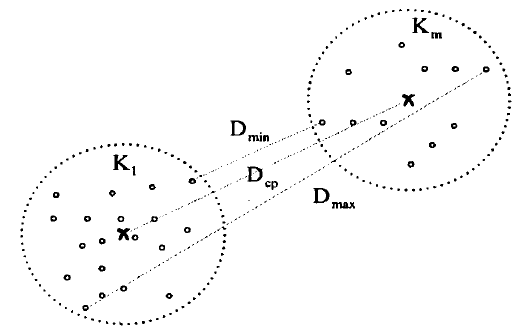 Рисунок 9.1 – Різні міри близькості між кластерами 5.3 Функціонали якості розбиття на кластери.Розбиття вихідної сукупності об’єктів на кластери може здійснюватися різними способами. Природно визначити той кількісний критерій, виходячи з якого можна було б робити висновок про якість розбиття. З цією метою в задачах кластерного аналізу вводять поняття функціонала якості розбиття . Цей функціонал визначається на множині всіх можливих варіантах розбиття. Розбиття , що екстремум обрано , вважається найкращим.Слід зазначити, що вибір функціоналу, так само як і вибір метрики, здійснюється .Функціонал якості розбиття повинен відбивати різнорідність множини об’єктів. Користуючись поняттям відстані, введемо спочатку міри розсіювання множини об’єктів, які будуються на базі матриці відстаней . Величину , рівну напівсумі всіх елементів матриці , називають загальним розсіюванням, а величину ,де,називають середнім розсіюванням множини .Визначимо функціонал якості розбиття. Нехай  – деяке фіксоване розбиття спостережень  на задане число  кластерів . функціоналів часто обираються наступні характеристики.Сума загальних розсіювань:.Сума середніх розсіювань:.5.4 Алгоритми роздільної кластеризації.Задача кластерного аналізу носить комбінаторний характер. Прямий спосіб розв’язання такої задачі полягає в повному переборові всіх можливих варіантів розбиття на кластери й розбивки, що забезпечує екстремальне значення функціоналу. Такий спосіб розв’язання називають кластерзацією повним перебором. Аналогом кластерної проблеми комбінаторної математики є задача  множини з  об’єктів на  підмножин. Число таких варіантів розбиття позначається через  і називається числом Стірлінга другого роду. Кластеризація повним перебором можлива в тих випадках, коли число об’єктів і кластерів не дуже велике.Найбільш широке застосування одержали алгоритми послідовної кластеризації. У цих алгоритмах послідовний вибір чергових спостережень і для кожного з них вирішується питання, до якого з  кластерів його віднести. Розглянемо одну з послідовних кластер-процедур – метод -середніх.Метод -середніх.Особливість цього алгоритму в тому, що він виконується в два етапи: на першому етапі в просторі  виконується пошук точок – центрів кластерів, а потім спостереження розподіляються по тих кластерах, до центрів яких вони тяжіють. Алгоритм працює в припущенні, що число  кластерів відомо. Перший етап починається з відбору  об’єктів, які приймаються як нульове наближення центрів кластеризації. Це можуть бути перші  зі списку об’єктів або випадково відібрані. Кожному центру приписується одинична вага. На першому кроці алгоритму отримується перша з точок, що залишилися (позначимо її ) і з’ясовується, до якого з центрів вона виявилася ближче всього в сенсі обраної  метрики. Цей центр заміняється новим, обумовленим як зважена комбінація старого центру й нової точки. Вага центру збільшується на одиницю і т.д., доки не будуть пройдені всі точки.Ієрархічний кластерний аналіз.Поряд з роздільним кластерним аналізом широко застосовується ієрархічний кластерний аналіз, ціль якого  в одержанні всієї ієрархії об’єктів, а не окремого розбиття. Якщо використати неорієнтований граф, то структура такої розбивки являє собою дерево. Сам процес класифікації побудов ієрархічного дерева досліджуваної сукупності об’єктів. Графічне зображення неорієнтованого графа ієрархії на площині називають дендограмою.Кластерний аналіз в R.Основні процедури кластерного аналізу реалізовані в R у пакеті stats, cluster. Є також і інші пакети, які необхідно завантажити і встановити окремо. Наприклад, pvclust.Розглянемо як приклад множину , що складається з восьми об’єктів (), що єдин ознак (); результати спостережень в матрицю (для даного прикладу – вектор) .Приклад 9.1. Кластеризація в R.data=data.frame(c(3,4,7,4,3,3,4,4))#визначення матриці відстанейmatr_D=dist(data, method = "euclidean")#побудова дендограми за ієрархічним алгоритмомtree=hclust(matr_D)plot(tree)#метод k-середніхcl=kmeans(matr_D,3,10)#значення до якого кластеру відноситьсяcl$clusterПрактичні завданняЗа допомогою вбудованої довідки вивчити параметри функцій hclust() і kmeans().Вико дані з файлу ny.gdp.mktp.kd.zg_Indicator_en_csv_v2.csv дані з файлу sl.uem.totl.zs_Indicator_en_csv_v2.csv.Контрольні запитанняВизначте мету кластерного аналізу.Охарактеризуйте постановку задачі кластерного аналізу.Розкрийте алгоритми кластерного аналізу.Охарактеризуйте засоби R для проведення кластерного аналізу.Тема 6 Нейронні мережіМета: ознайомитися з основними засобами нейронних мереж в R і python.План1. Поняття регресії2. Методи регуляризації6.1 Поняття нейронних мережНейронні мережі – це моделі біологічних нейронних мереж мозку, в яких нейрони моделюються відносно простими елементами (штучними нейронами).Нейронна мережа може бути представлена як направлений граф з зваженими дугами, в якому штучні нейрони є вершинами, а синаптичні зв’язки – дугами.Серед задач Data Mining, що розв’язуються за допомогою нейронних мереж можна виділити такі:класифікація (навчання з вчителем). Приклади задач класифікації: розпізнавання тексту, мови. На відміну від задач кластеризації, вважається, ;прогнозування. Наприклад: знайти найкраще наближення функції, заданої скінченним набором початкових значень (навчальні приклади);кластеризація (навчання без вчителя). Прикладом може бути задача сегментації зображень з метою визначення його границь. Елементи та типи нейронних мереж.Штучний нейрон – елемент нейронних мереж, який моделює деякі функції біологічного нейрону. Головна функція штучного нейрону – формувати вихідний сигнал в залежності від вхідного сигналу, який поступає на вхід нейрону. Найпоширеніша схема нейрону показана на рисунку 10.1. Нейрон має  входів , на які можуть поступати сигнали або з зовнішньої середи, або з інших нейронів. Нейрон характеризується поточним станом та має групу синапсів – односпрямованих вхідних зв’язків, поєднаних з виходами інших нейронів. Аксон – вихідний зв’язок даного нейрону. Через аксон даний нейрон пов’язаний з іншими нейронами. Кожний синапс характеризується величиною синаптичного зв’язку – вага . Вага визначає як відповідний вхід впливає на стан нейрону. На виході з ядра нейрону виникає сигнал : або ,	де  – деяка константа – зміщення. 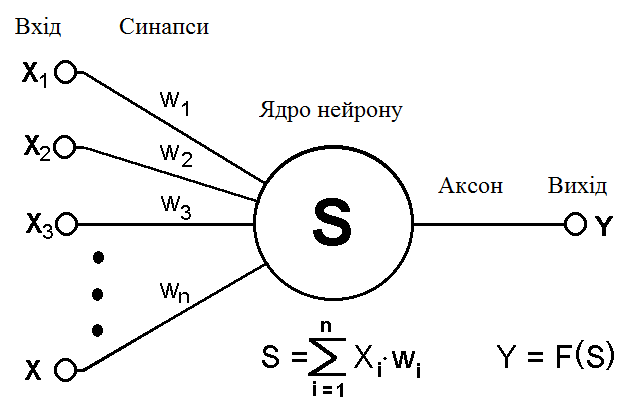 Рисунок 10.1 – Схема нейронуАксон пов’язує ядро з виходом та виконує додаткове перетворення, як правило, нелінійне:.Функція  називається функцією активації нейрону. Нейронні мережі можуть бути синхронними та асинхронними. В синхронних мережах в кожний момент часу свій стан може змінювати лише один нейрон. В асинхронних – стан змінюється у цілої групи нейронів, як провило, у цілого шару.Можна виділити дві основні архітектури шаруваті та повнозв’язні мережі.Шарувата нейронна мережа – це сукупність нейронів, що складають шари. В кожному шарі нейрони між собою ніяк не пов’язані, але нейрони з попереднього та наступного шарів пов’язані між собою. Ключовим в шаруватих нейронних мережах є поняття шару.Шар – один чи декілька нейронів, на входи яких подається один загальний сигнал.В шаруватих мережах нейрони i-го шару отримують вхідні сигнали, перетворюють їх та передають через свої виходи нейронам (i+1)-го шару. Число нейронів в кожному шарі не пов’язан з кількістю нейронів в інших шарах. В рамках одного шару дані обробляються паралельно, а в рамках всієї мережі послідовно – від шару до шару. При цьому, перший шар називається вхідним, наступні шари – або , останній шар – .6.2 Основні моделі нейронних мережРозглянемо далі найбільш прості моделі нейронних мереж: одношаровий та багатошаровий персептрон.Одношаровий персептрон (персептрон Розенблатта) – одношарова нейронна мережа без зворотних зв’язків .На рисунку 10.2 представлена нейронна мережа – одношаровий тринейронний персептрон.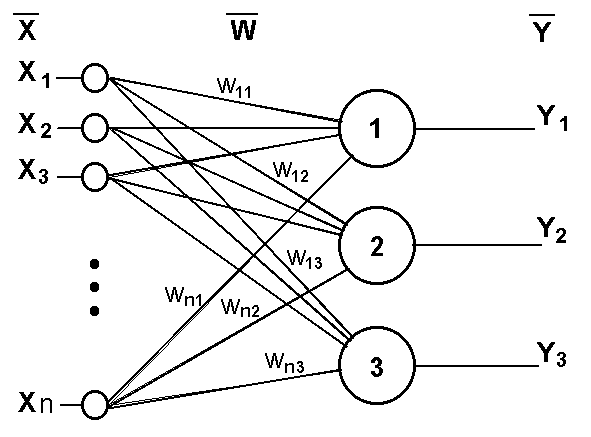 Рисунок 10.2 – Одношаровий тринейронний персептрон.Багатошаровий персептрон – нейронна мережа прямого поширення сигналу (рис. 10.3)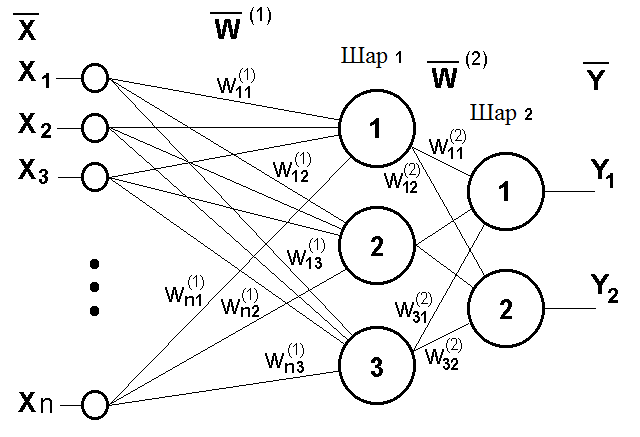 Рисунок 10.3 – Багатошаровий персептрон.6.3 Навчання нейронних мережПроцес навчання нейронної мережі полягає в налаштуванні її внутрішніх параметрів під конкретну задачу. Алгоритм навчання нейронної мережі є ітеративним, його шаги називаються епохами, або циклами. Епоха – одна ітерація в процесі навчання, яка включає заання всіх прикладів з навчальної множини та перевірку якості навчання на контрольній множині.Процес навчання відбувається на навчальній . Навчальна вибірка включає вхідні значення та відповідні їм вихідні значення. Під час навчання нейронна мережа обирає внутрішні параметри для того, щоб вхідні параметри були пов’язані з вихідними. Еталонний набір вихідних параметрів часто називають «вчителем».Різниця між отриманим в мережі виходом та виходом з навчальної вибірки називається помилкою навчання. З отриманих різниць можна сформувати функцію помилок.Функція помилок – це цільова функція, яка мінімізується під час керованого навчання. Одним з базових алгоритмів навчання нейронних мереж з архітектурою багатошарових персептронів є алгоритм зворотного розповсюдження похибок. Це алгоритм заснований на обчисленні градієнта функції помилок. В процесі навчання ваги нейронів кожного шару  з урахуванням сигналів, які поступають з попереднього шару та нев’язки кожного шару, яка обчислюється у зворотному напряму від останнього шару до першого. Нейронні мережі в R.Існує досить велика кількість пакетів – реалізацій нейронних мереж у R. Серед них можна виділити такі: neuralnet, nnet, AMORE, kohonen і інші. Пакет neuralnet розроблено для навчання багатошарових персептронів з метою проведення регресійного аналізу. Основні функції пакету:neuralnet() – навчання нейронної мережі;plot() – графічне зображення нейронної мережі;compute() – обчислення у мережі значень вихідного параметру.Приклад 10.1. Побудуємо нейронну мережу, яка моделює дані з датафрейму .library(neuralnet)library(datasets)head(infert)#навчання нейронної мережіnn=neuralnet(case~age+parity+induced+spontaneous,data=infert,hidden=2,err.fct="ce",linear.output=FALSE)nn#результуючі параметри нейромережіnn$result.matrix#зображення нейронної мережіplot(nn)#обчислення нових значень, використовуючи побудовану нейромережуnew.output <- compute(nn,covariate=matrix(c(22,1,0,0,22,1,1,0,22,1,0,1,22,1,1,1),byrow=TRUE, ncol=4))new.output$net.resultПрактичні завданняЗа допомогою команди install.packages('neuralnet') встанов пакет neuralnetЗа допомогою вбудованої довідки вивчити параметри функцій neuralnet().дані свого варіанта з лабораторної роботи №7 для побудови регресійної моделі за допомогою нейронної мережі. Для цього, перші 15 значень використ для навчання нейронної мережі. Останні 5 значень спрогнозу за допомогою нейронної мережі та порівнят з табличними значеннями.Викона завдання пункту 3 для даних файлу forex.dat.Контрольні запитанняДайте визначення нейронної мережі.Поясніть призначення функції активізації.Охарактеризуйте основні підходи до навчання нейронної мережі.Тема 9 Евристичні алгоритмиМета: ознайомитись з прикладами застосування генетичних алгоритмів до обчислювальних задачПлан1. Поняття евристичних алгоритмів2. Генетичні алгоритми9.1 Поняття евристичних алгоритмівЕкспоненціально складні задачі вимагають занадто багато часу та ресурсів для розв’язання. Загалом, багато практичних задач потерпають від так званого «прокляття розмірності» – часова та просторова складність розв’язку дуже швидко зростає при збільшенні кількості параметрів, що характеризуються стан системи. У таких випадках доцільним є використання евристичних алгоритмів, які маються такі особливості:1. Вони дозволяють знайти добрі, хоча і не завжди найкращі розв’язки з усіх, що існують.2. Метод пошуку або побудови розв’язку звичайно значно простіший, ніж той що гарантує оптимальність розв’язку.Розв’язання задач дискретної оптимізації, таких як задачі про призначення робіт та задачі теорії розкладів, може відбуватися стандартними методами дискретного програмування, наприклад, методом гілок і меж, динамічного програмування тощо.Поняття «добрий розв’язок» змінюється від задачі до задачі, тому його важко визначити точно. Припустимість використання евристики залежить від співвідношення часу та складності пошуку розв’язку обома способами (евристичних та класичний підхід) та співвідношення якості обох розв’язків.Еволюційні методи набули широкої популярності при розв’язанні обчислювально складних задач через їх інтуїтивну зрозумілість та відносну простоту програмної реалізації. 9.2 Генетичні алгоритмиМетоди генетичного пошуку отримані в процесі узагальнення та імітації в штучних системах таких властивостей живої природи, як природний відбір, пристосовність до змінюваних умов середовища, спадкоємність нащадками життєво важливих властивостей від батьків і т. ін.Однією з перших робіт у галузі еволюційних обчислень, які застосовували принципи біологічної еволюції до вирішення різних технічних проблем, була робота Дж. Г. Голланда. В ній він використав генетичний алгоритм для вирішення деяких оптимізаційних задач та обґрунтував його ефективність. Стандартний методи генетичного пошуку можуть бути описані у вигляді такої функції:Gen = Gen(P0, N, L, f, Ω, Ψ, θ, T),де P0 = {H10,H20,...,HN0} – початкова популяція – множина рішень задачі, поданих у вигляді хромосом; Hj0={h1j0, h2j0,..., hLj0} – j-та хромосома популяції P0 набір значень незалежних змінних, поданих у вигляді генів;  hij0 – i-ий ген j-ої хромосоми популяції P0 – значення i-го оптимізованого параметру задачі, що входить в j-те рішення; N – кількість хромосом в популяції; L – довжина хромосом, кількість генів; f – цільова функція; Ω – оператор відбору; Ψ – оператор схрещування; θ – оператор мутації; T – критерії зупинення.Загальну схему роботи генетичного алгоритму зображену на рис. 9.1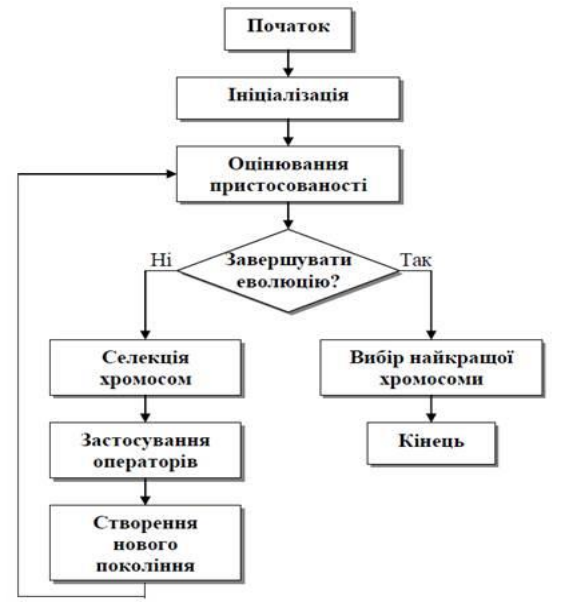 Рисунок 9.1 – Схема роботи генетичного алгоритмаСутність генетичного пошуку полягає в циклічній заміні однієї популяції наступною, більш пристосованою. Таким чином, популяція існує не тільки в просторі, але і в часі. Часто можна вважати, що вся популяція складається в просторі і в часі з дискретних поколінь (генерацій, епох) P0, P1, P2, ..., PT.Покоління Pt + 1 – це сукупність особин, батьки яких належать поколінню Pt. Покоління P0 є початковою популяцією. Процес формування покоління P0 називається ініціалізацією. Кожне покоління є результатом циклу роботи генетичного методу.Кожна хромосома (особина, точка в просторі пошуку) оцінюється мірою її пристосованості відповідно до того, наскільки є гарним відповідне їй рішення задачі. Пристосованість визначається як обчислена цільова функція (фітнес-функція) для кожної з хромосом. Правила відбору (селекції) прагнуть залишити лише ті точки-рішення, де досягається оптимум цільової функції. Найбільш пристосовані особини дістають можливість відтворювати нащадків за допомогою перехресного схрещування з іншими особинами популяції. Це призводить до появи нових особин, які поєднують в собі деякі характеристики, успадковані ними від батьків. Найменш пристосовані особини з меншою ймовірністю зможуть відтворити нащадків, внаслідок чого ті властивості, якими вони володіли, поступово зникатимуть з популяції в процесі еволюції. Таким чином, з покоління в покоління, гарні характеристики розповсюджуються по всій популяції. Комбінація гарних характеристик від різних батьків іноді може призводити до появи пристосованого нащадка (або мутанта), чия пристосованість більша, ніж пристосованість будь-якого з його батьків. Схрещування найбільш пристосованих особин призводить до того, що досліджуються найбільш перспективні ділянки простору пошуку. Зрештою, популяція збігатиметься до оптимального рішення задачі. Після схрещування інколи відбуваються мутації – спонтанні зміни в генах, які випадковим чином розкидають точки по всій множині пошуку. Процес збіжності за рахунок відбору повинен бути більш виражений порівняно з розкидом точок за рахунок мутації і інвертування, інакше збіжність до екстремумів не матиме місця.Подальша робота генетичного методу є ітераційним процесом застосування генетичних операторів до особин наступного покоління. Генетичні оператори необхідні, щоб застосувати принципи спадковості і мінливості до популяції. Критерієм зупинки роботи генетичного алгоритму може бути одна з трьох подій:1. Було сформовано задана користувачем кількість поколінь.2. Популяція досягла заданого користувачем якості (наприклад, значення якості всіх особин перевищило заданий поріг).3. Був досягнутий деякий рівень збіжності. Тобто особини в популяції сталі настільки подібними, що подальше їх поліпшення відбувається надзвичайно поволі.Отже, узагальнений метод генетичного пошуку можна записати таким чином.Крок 1. Встановити лічильник ітерацій (часу): t = 0. Виконати ініціалізацію (initialization) початкової популяції особин:Pt = {H1, H2, ..., HM}.Крок 2. Оцінити особини поточної популяції (evaluating) шляхом обчислення їх фітнес-функції E(Hj), i = 1, 2, ..., M.Крок 3. Перевірити умови закінчення пошуку (termination criteria). Як такі умови можуть бути використані: досягнення максимально допустимого часу функціонування методу, числа ітерацій, значення функції пристосованості і т. ін. Якщо критерії закінчення пошуку задовільнено, тоді виконати перехід до кроку 12.Крок 4. Збільшити лічильник ітерацій (часу): t = t + 1.Крок 5. Вибрати частину популяції (батьківські особини) для схрещування (selection of parents) P’.Крок 6. Сформувати батьківські пари (mating) з особин, що відібрані на попередньому кроці.Крок 7. Схрестити (crossover) вибрані батьківські особини.Крок 8. Застосувати оператор мутації (mutation) до особин P’.Крок 9. Обчислити нову функцію пристосованості E(Hj) особин, отриманих в результаті схрещування та мутації.Крок 10. Сформувати нове покоління шляхом вибору особин, що вижили, виходячи з рівня їх пристосованості (replacing, selection of survivors).Крок 11. Перейти до кроку 3.Крок 12. Зупинення.Таким чином, при реалізації генетичних методів необхідно:– визначити параметри, що оптимізуються, залежно від вирішуваної задачі, вибрати спосіб кодування (подання в хромосомі) параметрів, що оптимізуються;– задати цільову функцію;– визначити правила ініціалізації початкової популяції;– вибрати оператори відбору, схрещування і мутації, а такожзадати їх параметри;– визначити критерії зупинення.Оскільки популяції складаються з числових значень (час виконання робіт), ми можемо використовувати відповідно такі функції схрещування: "одноточковий" (англ. single point crossover), "двоточковий" (англ. two point crossover), "рівномірний" (англ. uniform crossover), "розсіяний" (англ. scattered crossover).Розглянемо застосування кожного з кросоверів на числовому прикладі двох батьківських розв’язків (H1=(18,21,24,18,24,16,21,29,17,25), H2=(19,20,22,21,21,18,20,30,14,25)).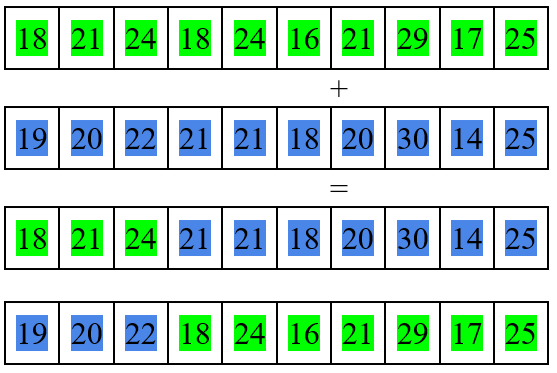 Рисунок 9.2 – "одноточковий" (англ. single point crossover)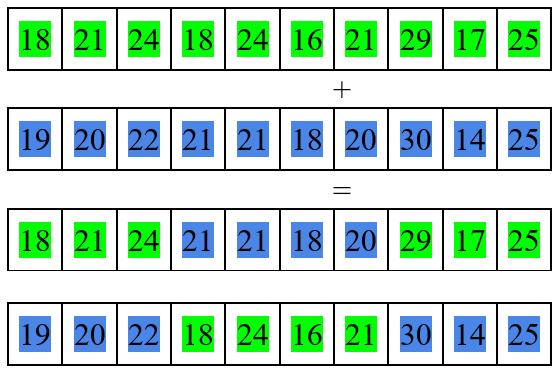 Рисунок 9.3 – "двоточковий" (англ. two point crossover)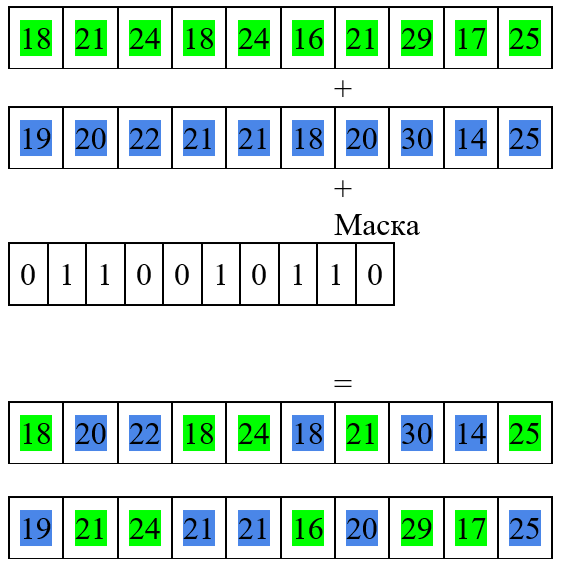 Рисунок 9.4 – "рівномірний" (англ. uniform crossover)  та "розсіяний" (англ. scattered crossover)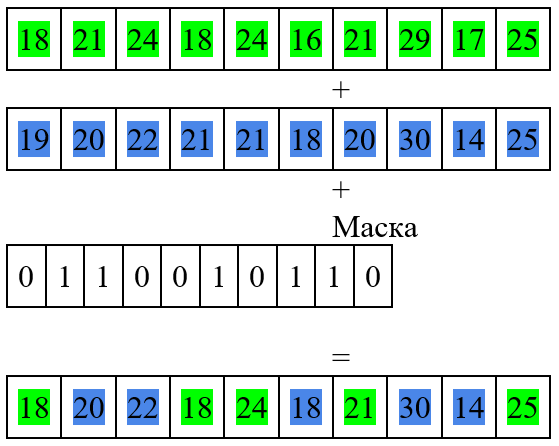 Рисунок 9.5 – "розсіяний" (англ. scattered crossover)У всіх кросоверів схожий принцип, однак, відрізняються деталі реалізації. Крок 8. Розглянемо оператори мутації, які реалізовано в системі ("випадкова", "обмін", "скремблінг", "інверсія").  Випадкова мутація, випадковим чином змінює значення деяких генів. Кількість генів, зазвичай визначається певною константою (наприклад, mutation_percent_genes).Для кожного гена вибирається випадкове значення відповідно до діапазону, визначеного двома атрибутами random_mutation_min_val і random_mutation_max_val. Випадкове значення додається до вибраного гена (рис. 9.6).Мутація обміну приводить до обміну значеннями двох генів, що підлягають мутації (рис. 9.7).При інверсивній мутації вибирається підмножина генів та інвертується (рис. 9.8)Скремблінг призводить до перемішування у випадковому порядку деякої підмножини генів (рис. 9.9). 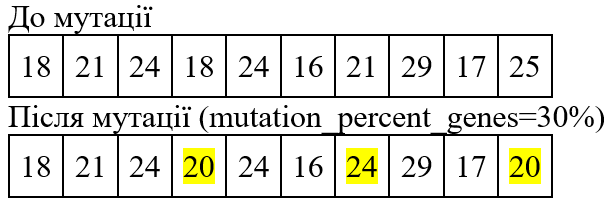 Рисунок 9.6 – Випадкова мутація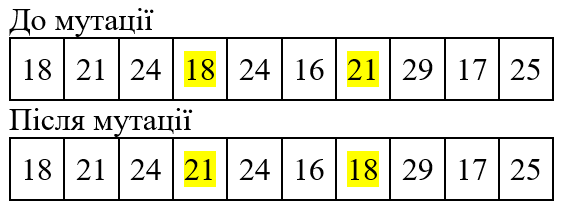 Рисунок 9.7 – Мутація обміну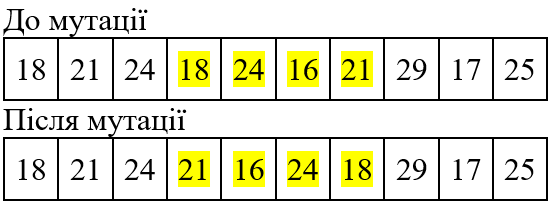 Рисунок 9.8 – Мутація інверсії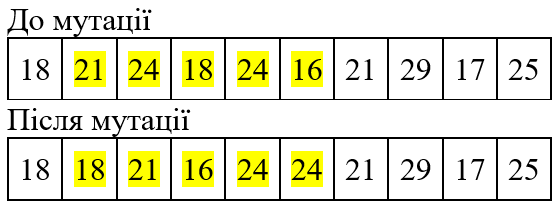 Рисунок 9.9 – Мутація скремблінгуПереваги генетичних алгоритмів стають ще більш прозорими, якщо розглянути основні їх відмінності від традиційних методів:Генетичні алгоритми працюють з кодами, в яких був представлений набір параметрів, які напряму залежать від аргументів цільової функції. Причому інтерпретація цих кодів відбувається тільки перед початком роботи алгоритму і після завершення його роботи для отримання результату. У процесі роботи маніпуляції з кодами відбуваються абсолютно незалежно від їх інтерпретації, код розглядається просто як бітовий рядок.Для пошуку генетичний алгоритм використовує декілька точок пошукового простору одночасно, а не переходить від точки до точки, як це робиться в традиційних методах. Це дозволяє подолати один з їх недоліків – небезпека попадання в локальний екстремум цільової функції, якщо вона має декілька екстремумів.Генетичні алгоритми в процесі роботи не використовують ніякої додаткової інформації, що підвищує швидкість роботи. Єдиною інформацією, що використовується, може бути область допустимих значень параметрів і цільової функції в довільній точці.Генетичний алгоритм використовує як правило ймовірності для породження нових точок аналізу, так і детерміновані правила для переходу від одних точок до інших. Одночасне використовування елементів випадковості і детермінованості дає значно більший ефект, ніж роздільне.Після завершення роботи генетичного алгоритму з кінцевої популяції вибирається та особина, яка дає максимальне (або мінімальне) значення цільової функції і є, таким чином, результатом роботи генетичного алгоритму. За рахунок того, що кінцева популяція краща початкової, отриманий результат є поліпшеним рішенням.Генетичні алгоритми широко застосовуються для задач комбінаторної оптимізації, одним з прикладів, може бути розв’язання діофантових рівнянь. Розглянемо діофантове (тільки цілі розв’язки) рівняння: , де a, b, c і d – деякі додатні цілі числа. Застосування генетичного алгоритму за дуже короткий час знаходить шуканий розв’язок (a, b, c, d).Звичайно, можна просто підставити всі можливі значення a, b, c і d (очевидно, . Але архітектура систем генетичних алгоритмів дозволяє знайти розв’язок швидше за рахунок більш направленого перебору. Практичні завданняРеалізувати генетичний алгоритм розв’язання діофантових рівнянь.Провести емпіричних та математичних аналіз алгоритму.Реалізувати інтерфейс користувача. Функціональні можливості інтерфейсу:виводити запрошення на введення коефіцієнтів рівняння;виводити значення популяцій на кожній ітерації алгоритму та значення функції пристосованості;виводити службову інформацію про параметри роботи алгоритму (час роботи, кількість ітерацій тощо).Контрольні запитанняЩо таке хромосома та популяція?Які критерії зупинки зазвичай використовуються у генетичних алгоритмах?Яка мета оператору кросовера?Як впливає ступінь мутації на досягнення оптимального розв’язку.Яка властивість класичного інтуїтивного визначення алгоритмів порушується у евристиках?Зміст індивідуального завданняТеоретичні відомостіБанк даних Показники світового розвитку (ПСР) Всесвітнього банку охоплює великий набір економічних, соціальних і екологічних показників, заснованих на даних «Всесвітнього банку». Банк даних містить у собі більше 900 показників по 210 країнам за період з 1960 року.Доступ до даних можна отримати за адресою http://data.worldbank.org/Для подальшого аналізу виберемо наступні показники. Дані у форматі .xls і .csv перебувають у папці Data_Idz.Agriculture, value added (% of GDP)http://data.worldbank.org/indicator/NV.AGR.TOTL.ZSCentral government debt, total (% of GDP) http://data.worldbank.org/indicator/GC.DOD.TOTL.GD.ZSExternal debt stocks, total (DOD, current US$) http://data.worldbank.org/indicator/DT.DOD.DECT.CDExports of goods and services (% of GDP)http://data.worldbank.org/indicator/NE.EXP.GNFS.ZSImports of goods and services (% of GDP) http://data.worldbank.org/indicator/NE.IMP.GNFS.ZSInflation, consumer prices (annual %) http://data.worldbank.org/indicator/FP.CPI.TOTL.ZGPopulation ages 0-14 (% of total)http://data.worldbank.org/indicator/SP.POP.0014.TO.ZSUnemployment, total (% of total labor force) http://data.worldbank.org/indicator/SL.UEM.TOTL.ZSAlternative and nuclear energy (% of total energy use)http://data.worldbank.org/indicator/EG.USE.COMM.CL.ZSEnergy production (kt of oil equivalent) http://data.worldbank.org/indicator/EG.EGY.PROD.KT.OEEnergy use (kt of oil equivalent) http://data.worldbank.org/indicator/EG.USE.COMM.KT.OEAccess to electricity (% of population) http://data.worldbank.org/indicator/EG.ELC.ACCS.ZSCO2 emissions (kt)http://data.worldbank.org/indicator/EN.ATM.CO2E.KTBank capital to assets ratio (%)http://data.worldbank.org/indicator/FB.BNK.CAPA.ZSIncidence of tuberculosis (per 100,000 people)http://data.worldbank.org/indicator/SH.TBS.INCDTeenage mothers (% of womenages15-19 who have had children or are currently pregnant)http://data.worldbank.org/indicator/SP.MTR.1519.ZSHigh-technologyexports (currentUS$)http://data.worldbank.org/indicator/TX.VAL.TECH.CDUrban population (% of total)http://data.worldbank.org/indicator/SP.URB.TOTL.IN.ZSChildreninemployment, total (%ofchildrenages7-14) http://data.worldbank.org/indicator/SL.TLF.0714.ZSПриклад можливого аналізу даних.Розглянемо два параметри:виробництво енергіїEnergy production (kt of oil equivalent) http://data.worldbank.org/indicator/EG.EGY.PROD.KT.OEвикиди CO2 emissions (kt)http://data.worldbank.org/indicator/EN.ATM.CO2E.KTТаблиці даних перебувають у файлах eg.egy.prod.kt.oe_Indicator_en_csv_v2.csvта en.atm.co2e.kt_Indicator_en_csv_v2.csv відповідно.План кореляційно-регресійного аналізу двох параметрів X і Y.и існує істотний лінійний зв’язок між параметрами X і Y?Якщо лінійний зв’язок існує, то, швидше за все, можна побудувати лінійну регресію на цих параметрах.Якщо сильний лінійний зв’язок не спостерігається, то можна спробувати визначити вид нелінійного зв’язку й побудувати нелінійну регресію.Скрипт для визначення середнього виробництва енергії по всіх країнах за обраний період і середній рівень викидів  нижче.factor1=read.csv("D:/Data_Idz2/eg.egy.prod.kt.oe_Indicator_en_csv_v2.csv",header = TRUE, sep = ",", quote = "\"", dec = ".", fill = TRUE, comment.char = "")x=factor1$"X2012"world_factor1_0=mean(x, na.rm = TRUE)x=factor1$"X2011"world_factor1_1=mean(x, na.rm = TRUE)x=factor1$"X2010"world_factor1_2=mean(x, na.rm = TRUE)x=factor1$"X2009"world_factor1_3=mean(x, na.rm = TRUE)x=factor1$"X2008"world_factor1_4=mean(x, na.rm = TRUE)x=factor1$"X2007"world_factor1_5=mean(x, na.rm = TRUE)x=factor1$"X2006"world_factor1_6=mean(x, na.rm = TRUE)x=factor1$"X2005"world_factor1_7=mean(x, na.rm = TRUE)x=factor1$"X2004"world_factor1_8=mean(x, na.rm = TRUE)x=factor1$"X2003"world_factor1_9=mean(x, na.rm = TRUE)x=factor1$"X2002"world_factor1_10=mean(x, na.rm = TRUE)x=factor1$"X2001"world_factor1_11=mean(x, na.rm = TRUE)x=factor1$"X2000"world_factor1_12=mean(x, na.rm = TRUE)x=factor1$"X1999"world_factor1_13=mean(x, na.rm = TRUE)x=factor1$"X1998"world_factor1_14=mean(x, na.rm = TRUE)x=factor1$"X1997"world_factor1_15=mean(x, na.rm = TRUE)x=factor1$"X1996"world_factor1_16=mean(x, na.rm = TRUE)x=factor1$"X1995"world_factor1_17=mean(x, na.rm = TRUE)x=factor1$"X1994"world_factor1_18=mean(x, na.rm = TRUE)x=factor1$"X1993"world_factor1_19=mean(x, na.rm = TRUE)x=factor1$"X1992"world_factor1_20=mean(x, na.rm = TRUE)x=factor1$"X1991"world_factor1_21=mean(x, na.rm = TRUE)x=factor1$"X1990"world_factor1_22=mean(x, na.rm = TRUE)factor1_x=c(world_factor1_22,world_factor1_21,world_factor1_20,world_factor1_19,world_factor1_18,world_factor1_17,world_factor1_16,world_factor1_15,world_factor1_14,world_factor1_13,world_factor1_12,world_factor1_11,world_factor1_10,world_factor1_9,world_factor1_8,world_factor1_7,world_factor1_6,world_factor1_5,world_factor1_4,world_factor1_3,world_factor1_2)factor2=read.csv("D:/Data_Idz2/en.atm.co2e.kt_Indicator_en_csv_v2.csv",header = TRUE, sep = ",", quote = "\"", dec = ".", fill = TRUE, comment.char = "")x=factor2$"X2012"world_factor2_0=mean(x, na.rm = TRUE)x=factor2$"X2011"world_factor2_1=mean(x, na.rm = TRUE)x=factor2$"X2010"world_factor2_2=mean(x, na.rm = TRUE)x=factor2$"X2009"world_factor2_3=mean(x, na.rm = TRUE)x=factor2$"X2008"world_factor2_4=mean(x, na.rm = TRUE)x=factor2$"X2007"world_factor2_5=mean(x, na.rm = TRUE)x=factor2$"X2006"world_factor2_6=mean(x, na.rm = TRUE)x=factor2$"X2005"world_factor2_7=mean(x, na.rm = TRUE)x=factor2$"X2004"world_factor2_8=mean(x, na.rm = TRUE)x=factor2$"X2003"world_factor2_9=mean(x, na.rm = TRUE)x=factor2$"X2002"world_factor2_10=mean(x, na.rm = TRUE)x=factor2$"X2001"world_factor2_11=mean(x, na.rm = TRUE)x=factor2$"X2000"world_factor2_12=mean(x, na.rm = TRUE)x=factor2$"X1999"world_factor2_13=mean(x, na.rm = TRUE)x=factor2$"X1998"world_factor2_14=mean(x, na.rm = TRUE)x=factor2$"X1997"world_factor2_15=mean(x, na.rm = TRUE)x=factor2$"X1996"world_factor2_16=mean(x, na.rm = TRUE)x=factor2$"X1995"world_factor2_17=mean(x, na.rm = TRUE)x=factor2$"X1994"world_factor2_18=mean(x, na.rm = TRUE)x=factor2$"X1993"world_factor2_19=mean(x, na.rm = TRUE)x=factor2$"X1992"world_factor2_20=mean(x, na.rm = TRUE)x=factor2$"X1991"world_factor2_21=mean(x, na.rm = TRUE)x=factor2$"X1990"world_factor2_22=mean(x, na.rm = TRUE)factor2_y=c(world_factor2_22,world_factor2_21,world_factor2_20,world_factor2_19,world_factor2_18,world_factor2_17,world_factor2_16,world_factor2_15,world_factor2_14,world_factor2_13,world_factor2_12,world_factor2_11,world_factor2_10,world_factor2_9,world_factor2_8,world_factor2_7,world_factor2_6,world_factor2_5,world_factor2_4,world_factor2_3,world_factor2_2)plot(factor1_x)plot(factor2_y)plot(factor1_x,factor2_y)factor1=as.data.frame(factor1_x)factor2=as.data.frame(factor2_y)cor(factor1,factor2)factors=data.frame(factor1,factor2)lregr=lm(factor2_y~factor1_x,factors)summary(lregr)write.table(factors, "D:/factors.txt", sep="\t", dec = ",")Таблицю з файлу factors.txt можна використати для перевірки в MSExcel (файл idz.xls).Висновок: між параметрами середній рівень виробництва енергії й середній рівень викидів вуглекислого газу за період з 1990 по 2010 р. можна спостерігати сильний лінійний зв’язок (коефіцієнт кореляції Прсона 0,99).Побудовано лінійну регресійну модель, що зв’язує розглянуті параметри формулою:, де  – середній рівень виробництва енергії,  – середній рівень викидів вуглекислого газу.Коефіцієнт детермінації регресійної моделі , що свідчить про тісний лінійний зв’язок середнього рівня викидів вуглекислоти, розрахованого і табличних значень. Отже, якість регресійної моделі задовільна. Однак, ґрунтуючись на результатах проведеного  можна стверджувати остаточно, що рівень виробництва енергії безпосередньо впливає на рівень викидів вуглекислого газу. Швидше за все, існують інші фактори, які побічно впливають на обидва параметри. Аналогічним проводиться нелінійний регресійний аналіз при відсутності тісної лінійної кореляції.Змістовна частина завданняПровести кореляційний, регресійний та кластерний аналіз мінімуму 10 із запропонованих 19-ти показників світового розвитку. (Можна самостійно вибрати параметри для аналізу на сайті http://data.worldbank.org/)Завдання для самостійної роботиАналіз даних за допомогою карт КохоненаНавчання без «вчителя» – це тип навчання нейронної мережі, при якому навчання відбувається без еталонного вихідного набору даних. Для навчання використовується тільки деякий вхідний набір даних. Нейронна мережа виявляє закономірності вхідних даних та навчається самостійно. Один з алгоритмів навчання без «вчителя» був розроблений фінським вченим Тойво Кохоненом у 1982 р. Нейронні мережі, що використовують цей алгоритм  картами Кохонена або самоорганізаційними картами (Self Organizing Map, MOP).Карта Кохонена на відміну від багатошарової нейронної мережі має тільки два шари: вхідний та вихідний (рис. 1).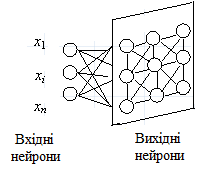 Рисунок 1 – Карта Кохонена.Одним з найпоширеніших застосувань карт Кохонена є  задачі класифікації без вчителя, тобто кластеризації.Карти Кохонена реалізовано в R у пакеті kohonen.Під час самостійної роботи рекомендується побудувати карту Кохонена для розв’язання задачі кластеризації. Дані для кластеризації беруться з лабораторної роботи №9. Результати аналізу слід порівняти з результатами, отриманими в лабораторній роботі №9.ГлосарійВаріанти – це різні значення ознаки, що спостерігаються у елементів сукупності.Варіаційний ряд – ранжований у порядку зростання або спадання ряд варіант з частотами, що їм відповідають.В – це величина, яка при кожному здійсненні відповідного ймовірнісного експерименту набуває того чи іншого числового значення, наперед невідомого та залежного від випадкових причин, які наперед не можуть бути враховані.Величина випадкова дискретна – випадкова величина, множина значень якої скінченна або зчисленна.Величина випадкова неперервна – випадкова величина, функція розподілу якої скрізь неперервна, а похідна функції неперервна в усіх точках, за винятком зліченного числа точок на будь-якому скінченному інтервалі.Гіпотези – події, які утворюють повну групу подій, причому разом з однією з цих подій може відбутися деяка інша подія. Гістограма розподілу частот – графік інтервального варіаційного ряду, коли на осі абсцис відкладають межі класових інтервалів, а осі ординат – частоти інтервалів. Дисперсія – це математичне сподівання квадратів відхилень випадкової величини від її математичного сподівання.Добуток подій – це така подія, яка полягає в тому, що всі події відбудуться.Закон розподілу дискретної випадкової величини – перелік її можливих значень і відповідних їм ймовірностей. Залежність кореляційна між двома змінними величинами – функціональна залежність, яка існує між значеннями однієї з них та груповими середніми іншої величини.Ймовірність – число, яке є мірою об’єктивної можливості здійснення подій.Ймовірність довірча – ймовірність того, що абсолютна величина відхилення вибіркової середньої від генеральної середньої не перевищить заданого числа. Кластерний аналіз – статистична процедура, яка виконує збір даних про вибірку та упорядкування об’єктів у відносно однорідні групи.Коваріація міра лінійної залежності двох випадкових величин.Критерій узгодженості – оцінка ймовірності того, що одержана вибірка не суперечить зробленому припущенню про вид закону розподілу розглянутої випадкової величини.Медіана – число, яке ділить варіаційний ряд на дві частини, що мають однакову кількість елементів.Мода – значення варіанти варіаційного ряду, в якої найбільша відносна частота.Момент випадкової величини – числова характеристика розподілу ймовірностей випадкової величини.Момент початковий порядку  випадкової величини – математичне сподівання -го степеня випадкової величини.Момент центральний порядку  випадкової величини – математичне сподівання -го степеня відхилення величини від її математичного сподівання.Нейронна мережа – це модель біологічних нейронних мереж мозку, в яких нейрони моделюються відносно простими елементами (штучними нейронами).Об’єм сукупності – загальна сума всіх частот варіант сукупності.Означення ймовірності класичне – відношення числа сприятливих випадків настання події до числа  випадків.Події залежні – такі події, коли настання однієї залежить від настання іншої.Події незалежні – це такі події, коли ймовірність однієї з них виключає появу іншої.Події несумісні – це такі події, коли поява однієї з них виключає появу іншої.Події сумісні – події, які можуть відбутися одночасно.Подія випадкова – подія, яка може відбутися або на відбутися при здійсненні певного комплексу умов. Подія – це подія, що обов’язково відбудеться. Подія неможлива – це подія, протилежна достовірній. Полігон розподілу частот – геометрична фігура у вигляді багатокутника, що одержується єднанням точок, які у прямокутній системі координат відкладанням по осі абсцис – значень варіант, по осі ординат – частот. Регресійний аналіз – метод моделювання вимірюваних даних та дослідження їх властивостей. Регресійна модель є функцією незалежної змінної та параметрів з додаванням випадкової змінної.Розмах варіації – різниця між найбільшою та найменшою варіантами. Середнє квадратичне відхилення – арифметичне значення квадратного кореня з дисперсії.Статистики – числові показники, що характеризують вибірку.Сукупність вибіркова (вибірка) – частина об’єктів, яка потрапила на дослідження.Сукупність генеральна – загальна група об’єктів, з якими пов’язане статистичне дослідження.Сума випадкових подій – подія, яка полягає у здійсненні хоча б однієї з даних подій.Функція розподілу випадкової величини – функція, яка виражає для кожного значення випадкової величини ймовірність того, що вона набуде яке-небудь значення менше заданого. Функція розподілу емпірична – функція, яка виражає для кожного значення змінної х частку тих елементів сукупності даного об’єму, в яких ознака приймає значення х.Штучний нейрон – елемент нейронних мереж, який моделює деякі функції біологічного нейрону. Головна функція штучного нейрону – формувати вихідний сигнал в залежності від вхідного сигналу, який поступає на вхід нейрону.Щільність розподілу – похідна від функції розподілу випадкової величини. Рекомендована літератураМонографії:Іванченко Г. Ф. Системи штучного інтелекту : навч. посіб. Київ : КНЕУ, 2011. 382 с.Кривохата А. Г.,  Кудін О. В.,  Чопоров С. В.  Нейромережеві математичні моделі у задачах обробки звукових сигналів : монографія. Херсон : Видавничий дім «Гельветика», 2020. 120 с.Николенко С., Кадурин А., Архангельская Е. Глубокое обучение. Санкт-Петербург : Питер, 2018. 480 с.Руденко О. Г., Бодянський Є. В. Штучні нейронні мережі : навчальний посібник. Харків, 2006. 404 с.Системи штучного інтелекту: нечітка логіка, нейронні мережі, нечіткі нейронні мережі, генетичний алгоритм : монографія / В. П. Лисенко, В. М. Решетюк, В. М. Штепа та ін. Київ : НУБіП України, 2014. 332 с.Ткаченко Р. О., Ткаченко П. Р., Ізонін І. В. Нейромережеві засоби штучного інтелекту : навчальний посібник. Львів : Видавництво Львівської політехніки, 2017. 207 с.Федоров Е. Е. Искусственные нейронные сети : монография. Красноармейск : ДВНЗ «ДонНТУ», 2016. 337 с.Хайкин С. Нейронные сети: полный курс. Москва : «Вильямс», 2006. 1104 с.Camastra F., Vinciarelli A. Machine learning for Audio, Image and Video analysis. London : Springer-Verlag, 2015. 561 p.Geron A. Hands-On Machine Learning with Scikit-Learn and TensorFlow. Sebastopol : O`Reilly, 2017. 861 p. Goodfellow I., Bengio Y., Courville A. Deep Learning. London : MIT Press, 2016. 802 p.Iba H., Noman N. Deep Neural Evolution. Deep Learning with Evolutionary Computation. Singapore : Springer Nature, 2020. 437 p. DOI: https://doi.org/10.1007 /978-981-15-3685-4.Zaccone G.,  Karim Md. R.,  Menshawy A.  Deep  learning  with TensorFlow. Birmingham : Packt Publishing Ltd, 2018. 767 p.Статті в наукових виданнях:Тимофєєва А. Є.,  Кудін О. В.,  Кривохата А. Г.,  Лісняк А. О. Автоматичне анотування зображень за допомогою нейронних мереж. Вчені записки Таврійського національного університету імені В.І. Вернадського. Київ, 2019. Т. 30(69), No 2, Ч. 1. С. 214–220.Abdoli S., Cardinal P., Koerich A. L. End-to-end environmental sound classification using a 1D convolutional neural network. Expert Systems With Applications. 2019. Vol. 136 (2019). P. 252–263.Deep Unsupervised Representation Learning for Abnormal Heart Sound Classification / S. Amiriparian, N. Cummins, K. Qian [et al.]. Engineering in Medicine and Biology : proceedings of the 40th International IEEE Conference. (Honolulu, 18-21 July 2018). Honolulu, HI, USA, 2018. P. 4776–4779.Babaei K., Chen Z. Y., Maul T. Data Augmentation by AutoEncoders for Unsupervised Anomaly Detection. Preprint arXiv.org. 2019. 8 p. URL: https://arxiv.org/abs/1912.13384.Bakhshi A., Noman N., Chen Z., Zamani M., Chalup S. Fast Automatic Optimisation of CNN Architectures for Image Classification Using Genetic Algorithm. Congress on Evolutionary Computation (CEC 2019) : рroceedings of the 2019 IEEE Congress on Evolutionary Computation. (Wellington, 10-13 June 126 2019).  Wellington,  New  Zealand, 2019. P. 1283–1290.  DOI: https://doi.org/10.1109/CEC.2019.8790197.Baldominos A., Saez Y., Isasi P. Evolutionary Design of Convolutional Neural Networks for Human Activity Recognition in Sensor-Rich Environments. Sensors (Basel). 2018. No 18(4): 1288. P. 1–24.Bohrer J. S, Grisci B. I., Dorn M. Neuroevolution of Neural Network Architectures Using CoDeepNEAT and Keras. Preprint arXiv.org. 2020. 29 p., URL: https://arxiv.org/abs/2002.04634 (дата звернення: 10.04.2020).Environmental sound classification with dilated convolutions / Y. Chen, Q. Guo, X. Liang [et al.]. Applied Acoustics. 2019. Vol. 148 (2019). P. 123–132.Elsken T., Metzen J. H., Hutter F. Neural Architecture Search: A Survey. Journal of Machine Learning Research. 2019. Vol. 20. P. 1–21.Gottapu R. D., Dagli C. H. Efficient Architecture Search for Deep Neural Networks. Procedia Computer Science. 2020. Vol. 168. P. 19–25. DOI: https://doi.org/10.1016/j.procs.2020.02.246.Gülcü Y., Kuş Z. Hyper-Parameter Selection in Convolutional Neural Networks Using Microcanonical Optimization Algorithm. IEEE Access. 2020. Vol. 8. P. 52528–52540. DOI: https://doi.org/10.1109/ACCESS.2020.2981141Real E., Liang C., So D. R., Le Q. V. AutoML-Zero: Evolving Machine Learning Algorithms From Scratch. Preprint arXiv.org, 2020. 23 p. URL: https://arxiv.org/abs/2003.03384 (дата звернення: 01.08.2020).Sun Y., Xue B., Zhang M., Yen G. G. Automatically Designing CNN Architectures  Using Genetic  Algorithm for Image Classification. IEEETransactions on Cybernetics. 2020. P. 1–15.Інтернет-посилання:Kaggle Competitions Datasets. URL: https://www.kaggle.com/datasets База даних Всесвітнього Банку. URL: http://data.worldbank.org/ Державна служба статистики України. URL: http://ukrstat.gov.uaМашинне навчання для початківців: створення нейронних мереж : https://pythonscripts.com/intro-to-neural-networksДодаток А. Базові відомості з теорії ймовірностей Випадковою подією називається подія, що може відбутися чи не відбутися при здійсненні сукупності умов.Ймовірністю події А називають відношення числа сприятливих випадків настання події А до числа можливих випадків,де m – число сприятливих події А випробувань,  – загальне число можливих випадків.Для ймовірності випадкової події виконується наступне співвідношення.Випадкова подія А називається неможливою, якщо . Випадкова подія А називається достовірною, якщо .Випадковою величиною називається величина, що при кожному здійсненні відповідного ймовірнісного експерименту набуває того чи іншого числового значення, наперед невідомого та залежного від випадкових причин, які наперед не можуть бути враховані. Випадкова величина називається дискретною, якщо множина її значень або зчисленна.Законом розподілу дискретної випадкової величини називається перелік її можливих значень і відповідних їм ймовірностей. Може задаватися у вигляді таблиці, аналітично (у вигляді формули) та графічно. Математичним сподіванням дискретної випадкової величини Х називається сума добутку всіх її значень на відповідні їм ймовірності:.Математичне сподіванняприблизно рівняється (тим точніше, чим більше число випробовувань) середньому арифметичному значень випадкової величини.Дисперсією дискретної випадкової величини Х називають математичне сподівання квадрату відхилень випадкової величини від її математичного сподівання:.Середнім квадратичним відхиленням дискретної випадкової величини Х називається арифметичне значення квадратного кореня від дисперсії, тобто:.Функцією розподілу випадкової величини називають функцію , яка визначає ймовірність того, що випадкова величина Х в результаті випробовувань прийме значення менше за :.Ймовірність того, що випадкова величина Х прийме значення, що належить відрізку , дорівнює прирощенню функції розподілу на цьому відрізку:.Випадкова величина називається неперервною, якщо функція розподілу її скрізь безперервна, а похідна функції безперервна в усіх точках, за винятком зліченного числа точок на будь-якому скінченному інтервалі. Можливо дати інше, менш формальне визначення неперервної випадкової величини. Неперервною називають випадкову величину, яка може приймати всі значення з деякого скінченного або нескінченного інтервалу. Число значень неперервної випадкової величини нескінченно. Щільністю розподілу ймовірностей неперервної випадкової величини Х називають функцію  – першу похідну від функції розподілу .Ймовірність того, що неперервна випадкова величина Х прийме значення з інтервалу  обчислюється за формулою:.Знаючи щільність розподілу, можна знайти функцію розподілу  за формулою.Математичним сподіванням неперервної випадкової величини Х, значення якої належать відрізку , називають визначений інтеграл:.Якщо можливі значення належать всій осі Ох, тоді.Дисперсія неперервної випадкової величини Х, значення якої належать відрізку  визначається інтегралом:,або.Середнє квадратичне відхилення неперервної випадкової величини визначається аналогічно випадку дискретної величини.Додаток Б. Базові відомості з математичної статистики Вибіркова сукупність або вибірка – сукупність випадково відібраних об’єктів.Генеральною сукупністю називають сукупність об’єктів з яких проводиться вибірка.Повторною називають вибірку, при якій відібраний об’єкт повертається в генеральну сукупність.Безповторною називають вибірку, при якій відібраний об’єкт не повертається в генеральну сукупність.Для того, щоб по даних вибірки можна було робити висновки про генеральну сукупність необхідно, щоб вибірка правильно відображала пропорції генеральної сукупності. Коротко ця умова називається репрезентативністю вибірки.Нехай з генеральної сукупності вилучена вибірка, причому  спостерігалося  раз,  –  раз,  –  раз,  – об’єм вибірки. Значення, що спастерігаються називаються варіантами, а послідовність варіант, що записуються у зростаючому порядку – варіаційний ряд. Числа спостережень  називають частотами, а їх відношення до об’єму вибірки  – відносними частотами.Статистичним розподілом вибірки називають перелік варіант і відповідних їм частот або відносних частот. Якщо випадкова величина Х неперервна або число  досить велике, то використовують інтервальну таблицю частот – статистичний розподіл записується в вигляді інтервалів і відповідних їм частот. В якості частоти, що відповідає інтервалу, приймають суму частот, які попадають в даний інтервал.Емпіричною функцією розподілу (функцією розподілу вибірки) – називають функцію , яка визначає для кожного значення  відносну частоту події .На відміну від емпіричної функції розподілу вибірки, функцію розподілу генеральної сукупності називають теоретичною функцією розподілу. Різниця між емпіричною та теоретичною функцією полягає в тому, що теоретична функція  визначає ймовірність події , а емпірична функція  визначає відносну частоту тієї ж події. Полігоном частот називають ламану, відрізки якої поєднують точки , ,…,. Для побудови полігону на осі абсцис відкладають варіанти , а на осі ординат – відповідні їм частоти .Гістограмою частот називають ступінчасту фігуру, яка складається з прямокутників, основами яких служать часткові інтервали довжиною , а висоти дорівнюють відношенню . Площа гістограми частот дорівнює об’єму вибірки.Статистичною оцінкою невідомого параметру теоретичного розподілу називають деяку функцію від спостережуваних значень вибірки.Для того, щоб статистичні оцінки давали задовільні наближення параметрів генеральної сукупності, вони повинні задовільнити наступним вимогам.Незсуненою називають статистичну оцінку  математичне сподівання якої дорівнює параметру, що оцінюється  при довільному об’ємі вибірки. .Ефективною називаються статистичну оцінку, яка при заданому об’ємі вибірки має найменшу можливу дисперсію.Конзистентною називають статистичну оцінку, яка при зростанні об’єму вибірки  прагне по ймовірності до параметру, що оцінюється. Вибірковим середнім  називають середнє арифметичне значень признаку вибіркової сукупності: .Вибіркове середнє – незміщена, ефективна та конзистентна статистична оцінка.Вибірковою дисперсією  називають середнє арифметичне квадратів відхилень спостережуваних значень признаку від їх середнього значення :.Вибіркове середнє квадратичне відхилення обчислюється наступним чином: .Мода варіаційного ряду – значення варіанти, в якої найбільша частота.Медіана – це число, яке ділить варіаційний ряд на дві частини, що мають однакову кількість елементів. Якщо об’єм сукупності  непарне, то медіаною є елемент варіаційного ряду із середнім номером. Якщо  парне, тобто , то .Квантиль – одна з числових характеристик випадкових величин. Квантилі відсікають в межах ряду певну частину його членів. Тобто, квантиль розподілення ймовірностей значень – це таке число  , що значення -ї частини сукупності менше або рівне . Наприклад, квантиль 0,25 (також називається 25-м процентилем або нижнім квартилем) змінної – це таке значення (), що 25% () значень змінної попадають нижче даного значення.Найпоширеніші види квантилей такі:перший або нижній квартиль, ;медіана, або другий квартиль, ;третій, або верхній квартиль, .Точковою називають оцінки параметрів розподілення ймовірностей, які визначаються одним числом.Інтервальною називають оцінку, яка визначається двома числами – кінцями інтервалу. Нехай за даними вибірки  деякого параметру . Точністю оцінки будемо називати таке , що . Чим менше  тим точніша оцінка.Надійністю (довірчою ймовірністю) оцінки  за  називають ймовірність , з якою виконується нерівність . Як правило, надійність оцінки задають наперед, причому в якості  беруть число одиниці. Найбільш часто задають надійність, рівну 0,95; 0,99.Навчально-методичне видання(українською мовою)Кудін Олексій ВолодимировичТЕХНОЛОГІЇ МАШИННОГО НАВЧАННЯ В ОБРОБЦІ ДАНИХНавчальний посібникдля здобувачів ступеня вищої освіти доктора філософіїспеціальності «Комп’ютерні науки»освітньо-наукової програми «Комп’ютерні науки»Рецензент С.М. ГребенюкВідповідальний за випуск О.В. КудінКоректор Н.В. НепритворнаЗапис у RОписання!xлогічне запереченняx&yпоелементна кон’юнкціяx&&yкон’юнкція тільки перших елементів векторів x, yx|y диз’юнкція x||yдиз’юнкція тільки перших елементів векторів x, yxor(x,y)якщо x та y різні, то отримаємо TRUE, інакше FALSEОператорОписання>ільше>=більше або дорівнює<енше<=менше або дорівнює==отожність!=не тотожність№ варіантаМатриця коефіцієнтів системи Матриця коефіцієнтів системи Матриця коефіцієнтів системи Матриця коефіцієнтів системи Матриця коефіцієнтів системи Матриця коефіцієнтів системи Стовпець вільних членів 12,16,32,14,2-2,14,21,3-0,4-3,0-1,73,02,6-5,2-14,4-1,7-6,9-0,6-15,01,47,89,210,6-13,4-5,63,314,07,811,1-0,513,54,621,024,629,20,00,614,3590,95129,28143,63-65,30-43,7121,73,3-0,44,7-0,12,6-3,14,25,7-0,67,23,12,20,74,13,34,87,40,65,43,67,12,3-4,11,82,1-0,51,95,18,2-0,11,62,7-4,63,3-0,1-7,3140,5326,4223,2452,4031,993-3,70,64,81,1-0,32,20,22,4-5,24,41,5-0,15,3-1,7-2,30,8-1,44,5-1,43,01,63,16,2-3,32,2-7,10,8-2,81,72,63,40,73,5-5,10,46,6-3,25-30,3219,016,197,0420,3541,7-1,3-0,16,12,20,4-0,1-0,9-1,3-0,10,17,68,22,10,53,2-0,22,0-1,46,72,41,20,4-0,32,30,05,60,7-1,81,80,01,10,6-0,45,12,141,486,2716,4440,625,083,6550,9-0,37,20,41,6-1,3-1,71,90,20,68,8-0,80,37,4-0,92,2-0,40,16,9-1,11,3-1,20,70,61,20,9-2,0-0,12,35,7-0,10,21,95,2-1,12,00,78-13,8012,3512,6910,571,9162,40,0-1,98,32,2-0,5-1,00,41,5-1,40,67,80,25,4-0,70,00,01,10,0-1,00,31,06,60,11,4-1,97,42,1-0,10,06,80,10,0-1,70,42,413,1211,7418,81-6,404,6413,787-2,51,61,2-1,09,00,20,00,3-1,08,40,7-1,4-0,40,00,70,2-1,47,70,08,0-0,9-1,32,10,16,7-1,10,00,0-0,21,91,2-0,75,92,1-0,80,04,1324,59-5,3915,6412,98-10,128-0,90,75,90,01,2-0,10,3-0,40,01,6-1,06,5-0,56,4-0,81,70,01,20,0-2,01,1-2,17,90,05,41,40,30,0-0,2-0,9-1,20,00,76,60,4-2,3-3,19-9,303,8319,438,1619,459-1,40,40,70,06,71,21,7-1,8-0,4-0,80,07,9-0,15,1-2,01,11,10,08,22,20,00,3-1,3-1,02,30,11,45,92,1-0,20,0-0,26,40,7-0,90,4-22,231,6519,003,1712,130,7210-0,40,3-0,80,05,61,80,70,0-0,26,72,4-0,31,28,02,11,10,52,03,21,6-1,42,1-1,37,66,1-1,10,7-0,9-0,10,4-0,1-0,79,0-1,30,62,1-22,40-9,39-3,093,94-1,6921,40112,10,01,90,66,92,01,81,62,05,61,20,6-0,36,81,32,4-1,00,12,00,2-0,9-0,10,35,70,4-1,07,2-1,3-1,7-0,87,62,40,20,50,7-1,3-1,5210,3410,61-1,9822,7428,3012-1,0-0,15,90,21,91,41,2-1,20,70,9-2,06,80,35,20,3-1,11,30,0-1,72,21,11,97,20,26,90,6-0,8-0,30,2-1,00,90,40,07,4-0,92,4-0,65-4,526,2325,281,74-4,26130,2-0,9-1,12,06,6-1,00,90,22,35,70,01,2-1,17,20,70,6-2,10,31,91,9-0,40,11,76,97,4-2,01,6-0,81,60,9-0,31,38,8-1,30,0-1,7-5,947,40-6,04-7,3815,7415,55142,40,10,05,70,41,40,0-1,90,32,0-0,16,80,15,4-0,70,60,00,01,1-1,01,50,16,60,27,80,4-1,9-0,80,6-1,0-0,50,07,4-1,32,22,4-11,764,6628,60-16,1820,945,92151,20,00,0-0,7-0,17,90,0-0,91,9-1,15,20,4-0,46,10,10,0-1,2-0,26,60,7-1,30,32,20,00,1-1,00,28,10,6-1,0-2,51,27,81,30,41,2-8,867,984,7029,476,09-27,93Сила зв’язкулінійна функціональна залежністьдуже сильних зв’язок, майже функціональнийзв’язок сильнийзв’язок середнійзв’язок слабкийпрактично немає зв’язку№ варіантаДані1x=c(1,3,6,8,9,10,11,12,14,16,17,18,20,22,23,24,25,27,29,30)y=c(32,36,42,46,48,50,52,54,58,62,64,66,70,74,76,78,80,84,88,90)2x=c(1,3,6,8,9,10,11,12,14,16,17,18,20,22,23,24,25,27,29,30)y=c(5,9,15,19,21,23,25,27,31,35,37,39,43,47,49,51,53,57,61,63)3x=c(1,3,6,8,9,10,11,12,14,16,17,18,20,22,23,24,25,27,29,30)y=c(31,39,66,94,111,130,151,174,226,286,319,354,430,514,559,606,655,759,871,930)4x=c(1,3,6,8,9,10,11,12,14,16,17,18,20,22,23,24,25,27,29,30)y=c(30.5,34.5,48,62,70.5,80,90.5,102,128,158,174.5,192,230,272,294.5,318,342.5,394.5,450.5,480)5x=c(1,3,6,8,9,10,11,12,14,16,17,18,20,22,23,24,25,27,29,30)y=c(-79,-53,136,432,649,920,1251,1648,2664,4016,4833,5752,7920,10568,12087,13744,15545,19603,24309,26920)6x=c(1,3,6,8,9,10,11,12,14,16,17,18,20,22,23,24,25,27,29,30)y=c(30,0,-210,-530,-762,-1050,-1400,-1818,-2882,-4290,-5138,-6090,-8330,-11058,-12620,-14322,-16170,-20328,-25142,-27810)7x=c(1,3,6,8,9,10,11,12,14,16,17,18,20,22,23,24,25,27,29,30)y=c(17,29,47,59,65,71,77,83,95,107,113,119,131,143,149,155,161,173,185,191)8x=c(1,3,6,8,9,10,11,12,14,16,17,18,20,22,23,24,25,27,29,30)y=c(6,8,11,13,14,15,16,17,19,21,22,23,25,27,28,29,30,32,34,35)9x=c(1,3,6,8,9,10,11,12,14,16,17,18,20,22,23,24,25,27,29,30)y=c(15,21,30,36,39,42,45,48,54,60,63,66,72,78,81,84,87,93,99,102)10x=c(1,3,6,8,9,10,11,12,14,16,17,18,20,22,23,24,25,27,29,30)y=c(-6,2,14,22,26,30,34,38,46,54,58,62,70,78,82,86,90,98,106,110)11x=c(1,3,6,8,9,10,11,12,14,16,17,18,20,22,23,24,25,27,29,30)y=c(-26,-18,-6,2,6,10,14,18,26,34,38,42,50,58,62,66,70,78,86,90)12x=c(1,3,6,8,9,10,11,12,14,16,17,18,20,22,23,24,25,27,29,30)y=c(38,34,28,24,22,20,18,16,12,8,6,4,0,-4,-6,-8,-10,-14,-18,-20)……………